CITY OF ANN ARBORINVITATION TO BID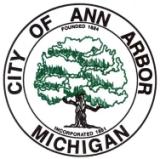 SECONDARY CHILLER PROJECT	GUY C. LARCOM CITY HALLITB # 4318Due Date:  Tuesday, February 4, 2014 On or Before 10:00 A.M. (Local Time)Fleet and Facility Services Unit, Public Services AreaAdministering Service Unit	Issued By: City of Ann Arbor Procurement Unit 301 E. Huron StreetAnn Arbor, MI  48107	TABLE OF CONTENTSSection																					PagesTable of Contents…………………………………	TC-1………………………………..	1Advertisement………………………………….…	AD-1………………………………	2Notice of Pre-Bid Conference………………..…	NP-1…………………………………..	3Instructions to Bidders……………………………	IB-1 to 5………………………….	4Invitation to Bid……………………………………	P-1 to 2……………………………..	9Bid Forms……………………………………….…	BF-1 to 5……………………………	11Contract……………………………………………	C-1 to 4……………………………	16Bond Forms……………………………………….	B-1 to 2……………………………	20General Conditions………………………………	GC-1 to 19…………………………	22Attachment A – Contract Compliance Forms . 	AFF-1 to 3……………	41Attachment B – Living Wage Forms ……….….	AFF-4 to 5…………………………	44Attachment C – Conflict of Interest Form……...	AFF-6……………………….……….46Technical Specifications………………………………………………		Summary of Work ……………………….	TS 1 to 4…………………………	47	Product Requirements………………….	TS 5 to 9…………………………	51	Execution ………...……………………….	TS 10 to 19…………………………	56	Closeout Procedures…………………….	TS 20 to 24…………………………	66	Operations and Maintenance Data …….	TS 25 to 32…………………………	71ADVERTISEMENT TO BIDCITY OF ANN ARBOR	ITB #4318           Sealed Bids will be received by the City of Ann Arbor Procurement Unit, 301 E. Huron Street, c/o of Customer Service, First (1st) Floor, Guy Larcom City Hall, on or before Tuesday, February 4, 2014 at 10:00 AM (local time) for Guy C. Larcom City Hall Secondary Chiller Project Rebid.  Bids will be publicly opened and read aloud at this time.Work includes the provision of all necessary permitting, construction, labor and materials to install a secondary roof-top mounted chiller, including steel reinforcing, motor controls, and integration with the existing primary chiller in the Guy C. Larcom City Hall building.A pre-bid conference will be held Tuesday, January 28, 2014 at 9:00 a.m. in the 6th Floor Conference Room, City Hall located at 301 E. Huron St., Ann Arbor, Michigan 48104.Bid documents, specifications, and addendum shall be downloaded by bidders at either of the following web sites, Michigan Inter-governmental Trade Network (MITN) www.mitn.info or City of Ann Arbor web site www.a2gov.org.  Each Bid shall be accompanied by a certified check, or Bid Bond by a recognized surety, in the amount of 5% of the total of the bid price. A Bid, once submitted, becomes the property of the City. In the sole discretion of the City, the City reserves the right to allow a bidder to reclaim submitted documents provided the documents are requested and retrieved no later than 48 hours prior to the scheduled bid opening.The successful Bidder will be required to furnish satisfactory performance and labor and material bonds in the amount of 100% of the bid price and satisfactory insurance coverage.Precondition for entering into a contract with the City of :  (i) compliance with Chapter 112 of Title IX of the Code of the City of Ann Arbor.  (ii) compliance with applicable prevailing wage and  living wage requirements of Chapter 23 of Title I of the Code of the City of Ann Arbor. All bidders are required to complete and submit the City of Ann Arbor Conflict of Interest Disclosure Form with the bid.  Further information is outlined in the contract documents.After the time of opening, no Bid may be withdrawn for a period of sixty (60) days.The City reserves the right to accept any Bid, to reject any or all Bids, to waive irregularities and/or informalities in any Bid, and to make the award in any manner the City believes to be in its best interest.Any further information may be obtained from the Ann Arbor Procurement Office,(734) 794-6500 	NOTICE OF PRE-BID CONFERENCEA pre-bid conference for this project will be held on Tuesday, January 28, 2014 at 9:00 AM at the 6th Floor Conference Room, located at the Ann Arbor Guy C. Larcom City Hall, 301 E. Huron Street, Ann Arbor, Michigan 48107.Attendance at this conference is not required.  Administrative and technical questions regarding this project will be answered at this time.  The pre-bid meeting is for information only. Any answers furnished will not be official until verified in writing by the Financial Service Area, Procurement Unit. Answers that change or substantially clarify the bid will be affirmed in an addendum. 	INSTRUCTIONS TO BIDDERSGeneralWork to be done under this Contract is generally described through the detailed specifications/drawings and must be completed fully in accordance with the contract documents. All work to be done under this Contract is located in or near the City of Ann Arbor.The City shall make available to all prospective Bidders, prior to receipt of the Bids, access to the area in which the work is to be performed. Advance notice should be given to the Administering Service Area/Unit in cases where access to the site must be arranged by the City.Any Bid which does not conform fully to these instructions may be rejected.Preparation of BidsBids should be prepared providing a straight-forward, concise description of the Bidder’s ability to meet the requirements of the ITB. Bids shall be written in ink or typewritten. No erasures are permitted.  Mistakes may be crossed out and corrected and must be initialed and dated in ink by the person signing the Bid.Bids must be submitted on Page Number BF-1 and on the "Bid Forms" provided with each blank properly filled in.  If forms are not fully completed it may disqualify the bid.  Each person signing the Bid certifies that he/she is the person in the Bidder’s  firm/organization responsible for the decision as to the fees being offered in the Bid and has not and will not participated in any action contrary to the terms of this provision.Questions or Clarification on ITB SpecificationsAll questions regarding this ITB shall be submitted via email.  Emailed questions and inquires will be accepted from any and all prospective Bidders in accordance with the terms and conditions of the ITB.  All questions shall be due on or before Thursday, January 30, 2014 at 9:00 AM and should be addressed as follows: Specification/Scope of Work questions emailed to mjkulhanek@a2gov.org Bid Process and HR Compliance questions emailed to klancaster@a2gov.org  AddendaIf it becomes necessary to revise any part of the ITB, notice of the Addendum will be posted to Michigan Inter-governmental Trade Network (MITN) www.mitn.info and/or City of Ann Arbor web site www.A2gov.org for all parties to download.  Each Bidder must in its Bid, to avoid any miscommunications, acknowledge all addenda which it has received, but the failure of a Bidder to receive, or acknowledge receipt of; any addenda shall not relieve the Bidder of the responsibility for complying with the terms thereof.  The City will not be bound by oral responses to inquiries or written responses other than written addenda.  Bid SubmissionAll Bids are due and must be delivered to the City of Ann Arbor Procurement Unit on or before Tuesday, February 4, 2014 by 10:00 AM (local time).  Bids submitted late or via oral, telephonic, telegraphic, electronic mail or facsimile will not be considered or accepted.  Each Bidder must submit one (1) original Bid and two (2) Bid copies in a sealed envelope clearly marked: ITB 4318  –  Larcom Secondary Chiller Rebid Bids must be addressed and delivered to:City of Ann Arbor Procurement Unitc/o Customer Service, 1st Floor 301 East Huron StreetP.O. Box 8647Ann Arbor, MI  48107All Bids received on or before the Due Date will be publicly opened and recorded immediately. No immediate decisions are rendered.  Hand delivered bids will be date/time stamped/signed at the address above in order to be considered.  Normal business hours are 8:00 a.m. to 4:00 p.m. Monday through Friday, excepting Holidays.  The City will not be liable to any Bidder for any unforeseen circumstances, delivery or postal delays.  Postmarking to the Due Date will not substitute for receipt of the Bid.  Each Bidder is responsible for submission of their Bid.  Additional time will not be granted to a single Bidder; however, additional time may be granted to all Bidders when the City determines that circumstances warrant it.  Award          The City intends to award a contract(s) to the lowest responsible Bidder(s).  On multi-divisional contracts, separate divisions may be awarded to separate Bidders.  The City may also utilize alternatives offered in the Bid Forms, if any, to determine the lowest responsible Bidder on each division, and award multiple divisions to a single Bidder, so that the lowest total cost is achieved for the City. For unit price bids, the contract will be awarded based upon the unit prices and the lump sum prices stated by the bidder for the work items specified in the bid documents, with consideration given to any alternates selected by the City. If the City determines that the unit price for any item is materially different for the work item bid than either other bidders or the general market, the City, in its sole discretion, in addition to any other right it may have, may reject the bid as not responsible or non-conforming.The acceptability of major subcontractors will be considered in determining if a Bidder is responsible.  In comparing Bids, the City will give consideration to alternate Bids for items listed in the bid forms.Official DocumentsThe City of Ann Arbor shall accept no alternates to the bid documents made by the Bidder unless those alternatives are set forth in the “Alternate” section of Bid form.  The City of Ann Arbor officially distributes bid documents from the Procurement Unit or through the Michigan Intergovernmental Trade Network (MITN). Copies of the bid documents obtained from any other source are not Official copies.  Addenda and other bid information will only be posted to these official distribution sites. If you obtained City of Ann Arbor Bid documents from other sources, it is recommended that you register on www.MITN.info and obtain an official Bid. Bid SecurityEach bid  must be accompanied by a certified check, or Bid Bond by a surety licensed and authorized to do business within the State of Michigan, in the amount of 5% of the total of the bid price.Withdrawal of BidsAfter the time of opening, no Bid may be withdrawn for the period of 60 days specified in the Advertisement.Contract TimeTime is of the essence in the performance of the work under this Contract.  The available time for work under this Contract is indicated on page C-1, Article III of the Contract.  If these time requirements can not be met, the Bidder must stipulate on Bid Form Section 3 - Time Alternate its schedule for performance of the work.  Consideration will be given to time in evaluating bids.Liquidated DamagesA liquidated damages clause, as given on page C-2, Article III of the Contract, provides that the Contractor shall pay the City as liquidated damages, and not as a penalty, a sum certain per day for each and every day that the Contractor may be in default of completion of the specified work, within the time(s) stated in the Contract, or written extensions.Liquidated damages clauses, as given in the General Conditions, provide further that the City shall be entitled to impose and recover liquidated damages for breach of the obligations under Chapter 112 of the City Code.The liquidated damages are for the non-quantifiable aspects of any of the previously identified events and do not cover actual damages that can be shown or quantified nor are they intended to preclude recovery of actual damages in addition to the recovery of liquidated damages.Human Rights InformationSection 5, beginning at page GC-3, outlines the requirements for fair employment practices under City of .  To establish compliance with this Ordinance, the Bidder must complete and return with its bid completed copies of the  Human Rights Division Contract Compliance Forms (Attachments A and B) or an acceptable equivalent.Wage RequirementsSection 4, beginning at page GC-1, outlines the requirements for payment of prevailing wages or of a “living wage” to employees providing service to the City under this contract.  The successful bidder must comply with all applicable requirements and provide documentary proof of compliance when requested.Conflict Of Interest DisclosureThe City of Ann Arbor Purchasing Policy requires that prospective Vendors complete a Conflict of Interest Disclosure form.  A contract may not be awarded to the selected Vendor unless and until the Procurement Unit and the City Administrator have reviewed the Disclosure form and determined that no conflict exists under applicable federal, state, or local law or administrative regulation.  Not every relationship or situation disclosed on the Disclosure Form may be a disqualifying conflict.  Depending on applicable law and regulations, some contracts may awarded on the recommendation of the City Administrator after full disclosure, where such action is allowed by law, if demonstrated competitive pricing exists and/or it is determined the award is in the best interest of the City.  A copy of the Vendor Conflict of Interest Disclosure Form is found in Attachment C.Major SubcontractorsThe Bidder shall identify each major subcontractor it expects to engage for this Contract if the work to be subcontracted is 15% or more of the bid sum or over $50,000, whichever is less.  The Bidder also shall identify the work to be subcontracted to each major subcontractor.DebarmentSubmission of a Bid in response to this ITB is certification that the Bidder is not currently debarred, suspended, proposed for debarment, and declared ineligible or voluntarily excluded from participation in this transaction by any State or Federal departments or agency.  Submission is also agreement that the City will be notified of any changes in this status.  Disclosures After bids are opened, all information in a bidder’s bid is subjected to disclosure under the provisions of Michigan Public Act No. 442 of 1976, as amended (MCL 15.231 et seq.)  know as the “Freedom of Information Act.”  The Freedom of Information Act also provides for the complete disclosure of contracts and attachments thereto except where specifically exempted.  Bid Protest All Bid protests must be in writing and filed with the Purchasing Agent within five (5) business days of the award action.   The bidder must clearly state the reasons for the protest.  If a bidder contacts a City Service Area/Unit and indicates a desire to protest an award, the Service Area/Unit shall refer the bidder to the Purchasing Agent.  The Purchasing Agent will provide the bidder with the appropriate instructions for filing the protest.   The protest shall be reviewed by the City Administrator or designee whose decision shall be final.  Reservation of RightsThe City of Ann Arbor reserves the right to accept any bid or alternative bid proposed in whole or in part, to reject any or all bids or alternatives bids in whole or in part and to waive irregularity and/or informalities in any bid and to make the award in any manner deemed in the best interest of the City.	INVITATION TO BIDCity of Ladies and Gentlemen:The undersigned, as Bidder, declares that this Bid is made in good faith, without fraud or collusion with any person or persons bidding on the same Contract; that this Bidder has carefully read and examined the bid documents, including Advertisement, Human Rights Division Contract Compliance Forms, Vendor Conflict of Interest Disclosure Form, Notice of Pre-Bid Conference, Instructions to Bidders, Bid, Bid Forms, Contract, Bond Forms, General Conditions, Standard Specifications, Detailed Specifications, all Addenda, and the Plans and understands them.  The Bidder declares that it conducted a full investigation at the site and of the work proposed and is fully informed as to the nature of the work and the conditions relating to the work's performance.  The Bidder also declares that it has extensive experience in successfully completing projects similar to this one.The Bidder acknowledges that it has not received or relied upon any representations or warrants of any nature whatsoever from the City of Ann Arbor, its agents or employees, and that this Bid is based solely upon the Bidder's own independent business judgment.The undersigned proposes to perform all work shown on the plans or described in the bid documents, including any addenda issued, and to furnish all necessary machinery, tools, apparatus, and other means of construction to do all the work, furnish all the materials, and complete the work in strict accordance with all terms of the Contract of which this Bid is one part.In accordance with these bid documents, and Addenda numbered               , the undersigned, as Bidder, proposes to perform at the sites in and/or around , all the work included herein for the amounts set forth in the Bid Forms.The Bidder declares that it has become fully familiar with the liquidated damage clauses for completion times and for compliance with City Code Chapter 112, understands and agrees that the liquidated damages are for the non-quantifiable aspects of non-compliance and do not cover actual damages that may be shown and agrees that if awarded the Contract, all liquidated damage clauses form part of the Contract.The Bidder declares that it has become fully familiar with the provisions of Chapter 14, Section 1:319 (Prevailing wages) and Chapter 23 (Living Wage) of the Code of the City of Ann Arbor and that it understands and agrees to comply, to the extent applicable to employees providing services to the City under this Contract, with the wage and reporting requirements stated in the City Code provisions cited. Bidder further agrees that the cited provisions of Chapter 14 and Chapter 23 form a part of this Contract.The Bidder encloses a certified check or Bid Bond in the amount of 5% of the total of the Bid Price.  The Bidder agrees both to contract for the work and to furnish the necessary Bonds and insurance documentation within 10 days after being notified of the acceptance of the Bid.If this Bid is accepted by the City and the Bidder fails to contract and furnish the required Bonds and insurance documentation within 10 days after being notified of the acceptance of this Bid, then the Bidder shall be considered to have abandoned the Contract and the certified check or Bid Bond accompanying this Bid shall become due and payable to the City.If the Bidder enters into the Contract in accordance with this Bid, or if this Bid is rejected, then the accompanying check or Bid Bond shall be returned to the Bidder.In submitting this Bid, it is understood that the right is reserved by the City to accept any Bid, to reject any or all Bids, to waive irregularities and/or informalities in any Bid, and to make the award in any manner the City believes to be in its best interest.SIGNED THIS                 DAY OF                          , 2014.	LEGAL STATUS OF BIDDER(The Bidder shall fill out the appropriate form and strike out the other two.)Bidder declares that it is:•   A corporation organized and doing business under the laws of the state of _____________, for whom                              bearing the office title of   ____________, whose signature is affixed to this bid, is authorized to execute contracts on behalf of Bidder.**If not incorporated in Michigan, please attach the corporation’s Certificate of Authority•     A  limited  liability  company  doing  business  under  the  laws  of  the  state  of  ___________,   whom  ______________ bearing  the  title  of  _____________ whose  signature  is  affixed  to  this bid, is authorized to execute contract on behalf of the LLC.•   A partnership organized under the laws of the state of _____________  and filed with the county of                      , whose members are (attach list including street and mailing address for each.)•   An individual, whose signature with address, is affixed to this bid.	BID FORM	Section 1 - Schedule of PricesCompany:  Project: 	Larcom Secondary Chiller Project Rebid, ITB 4318Base BidFor the entire work outlined in these documents, complete as specified, using equipment and materials only of the type and manufacturers where specifically named.		Dollars ($                    )BID FORM	Section 2 - Material and Equipment AlternatesThe Base Bid price shall include materials and equipment selected from the designated items and manufacturers listed in the bidding documents. This is done to establish uniformity in bidding and to establish standards of quality for the items named.If the Contractor wishes to quote alternate items for consideration by the City, it may do so under this Section.  A complete description of the item and the proposed price differential must be provided.  Unless approved at the time of award, substitutions where items are specifically named will be considered only as a negotiated change in Contract Sum.Item Number                          Description                                             Add/Deduct AmountIf the Bidder does not suggest any material or equipment alternate, the Bidder MUST complete the following statement:For the work outlined in this request for bid, the bidder does NOT propose any material or equipment  alternate under the contract.Signature of Authorized Representative of Bidder: 						BID FORM	Section 3 - Time AlternateIf the Bidder takes exception to the time stipulated in Article III of the Contract, Time of Completion, page C-1, it is requested to stipulate below its proposed time for performance of the work.  Consideration will be given to time in evaluating bids.If the Bidder does not suggest any time alternate, the Bidder MUST complete the following statement:For the work outlined in this request for bid, the bidder does NOT propose any time alternate under the contract.Signature of Authorized Representative of Bidder	BID FORM	Section 4 - SubcontractorsFor purposes of this contract, a Subcontractor is anyone (other than the Contractor) who performs work (other than or in addition to the furnishing of materials, plans or equipment) at or about the construction site, directly or indirectly for or on behalf of the Contractor (and whether or not in privity of contract with the Contractor), but shall not include any individual who furnishes merely the individual’s own personal labor or services.Subcontractor (Name and Address)                Work                                      AmountIf the Bidder does not expect to engage any major subcontractor, the Bidder MUST complete the following statement:For the work outlined in this request for bid, the bidder does NOT expect to engage any major subcontractor to perform work under the contract.Signature of Authorized Representative of BidderCONTRACTTHIS AGREEMENT is made on the ______ day of _________________, 2014, between the CITY OF ANN ARBOR, a Michigan Municipal Corporation, 301 E. Huron Street, Ann Arbor, Michigan 48104 (“City”) and _____________________________________________ (“Contractor”) _______________________________________________________________________________________(An individual/partnership/corporation, include state of incorporation)                                  (Address)Based upon the mutual promises below, the Contractor and the City agree as follows:ARTICLE I - Scope of WorkThe Contractor agrees to furnish all of the materials, equipment and labor necessary; and to abide by all the duties and responsibilities applicable to it for the project titled “Larcom Secondary Chiller Project Rebid” in accordance with the requirements and provisions of the following documents, including all written modifications incorporated into any of the documents, which are incorporated as part of this Contract:ARTICLE II - DefinitionsAdministering Service Area/Unit means Public Services Area/Fleet & Facilities Services UnitSupervising Professional means Fleet & Facilities Unit Manager or other persons acting under the authorization of the Administrator/Manager of the Administering Service Area/Unit.Project means Larcom Secondary Chiller Project Rebid, Bid No. ITB 4318ARTICLE III - Time of Completion(A)	       The work to be completed under this Contract shall begin immediately on the date specified in the Notice to Proceed issued by the City. (B)	       The entire work for this Contract shall be completed within 120 consecutive calendar days.  Shorter completion times for certain portions of the work are specified in the Detailed Specifications.(C)	        Failure to complete all the work within the time specified above, including any extension granted in writing by the Supervising Professional, shall obligate the Contractor to pay the City, as liquidated damages and not as a penalty, an amount equal to $500.00 for each calendar day of delay in the completion of all the work.  If any liquidated damages are unpaid by the Contractor, the City shall be entitled to deduct these unpaid liquidated damages from the monies due the Contractor.As an independent requirement, where the Detailed Specifications identify certain portions of the work to be completed within a shorter period of time and the Contractor fails to complete each portion within the shorter period specified for each portion, including any extension granted in writing by the Project Supervisor, the City is entitled to deduct from the monies due the Contractor, as liquidated damages and not as a penalty, the amount identified in the Detailed Specifications for each portion of the work not timely completed for each calendar day of delay in completion of each portion of the work.The liquidated damages are for the non-quantifiable aspects of any of the previously identified events and do not cover actual damages that can be shown or quantified nor are they intended to preclude recovery of actual damages in addition to the recovery of liquidated damages.Liquidated damages under this section are in addition to any liquidated damages due under Section 5 of the General Conditions.ARTICLE IV - The Contract Sum(A)	The City shall pay to the Contractor for the performance of the Contract, the base price as given in the Bid Forms for the estimated total of:							 Dollars ($_________________)(B)	The amount paid shall be equitably adjusted to cover changes in the work ordered by the Supervising Professional but not required by the contract documents.  ARTICLE V - AssignmentThis Contract may not be assigned or subcontracted without the written consent of the City. ARTICLE VI - Choice of LawThis Contract shall be construed, governed, and enforced in accordance with the laws of the State of .  By executing this agreement, the Contractor and the City agree to venue in a court of appropriate jurisdiction sitting within Washtenaw County for purposes of any action arising under this Contract.  The parties stipulate that the venue referenced in this Contract is for convenience and waive any claim of non-convenience.Whenever possible, each provision of the contract will be interpreted in a manner as to be effective and valid under applicable law.  The prohibition or invalidity, under applicable law, of any provision will not invalidate the remainder of the contract.ARTICLE VII - Relationship of the PartiesThe parties of the Contract agree that it is not a contract of employment but is a contract to accomplish a specific result.  Contractor is an independent contractor performing services for the City.  Nothing contained in this Contract shall be deemed to constitute any other relationship between the City and the Contractor.Contractor certifies that it has no personal or financial interest in the project other than the compensation it is to receive under the Contract.  Contractor certifies that it is not, and shall not become, overdue or in default to the City for any contract, debt, or any other obligation to the City  including real or personal property taxes. City shall have the right to set off any such debt against compensation awarded for services under this agreement.ARTICLE VIII - Notice  All notices given under this contract shall be in writing, and shall be by personal delivery or by certified mail with return receipt requested to the parties at their respective addresses as specified in the contract documents or other address the Contractor may specify in writing...ARTICLE IX - IndemnificationTo the fullest extent permitted by law, Contractor shall indemnify, defend and hold harmless the City, its officers, employees and agents harmless from all suits, claims, judgments and expenses including attorney’s fees resulting or alleged to result, in whole or in part, from any act or omission, which is in any way connected or associated with this contract, by the Contractor or anyone acting on the Contractor’s behalf under this contract. Contractor shall not be responsible to indemnify the City for losses or damages caused by or resulting from the City’s sole negligence.ARTICLE X - Entire AgreementThis Contract represents the entire understanding between the City and the Contractor and it supersedes all prior representations or agreements whether written or oral. Neither party has relied on any prior representations in entering into this Contract. This Contract may be altered, amended or modified only by written amendment signed by the City and the Contractor.	PERFORMANCE BOND(1)	                                                                                                                                             of                                                                                                                                           (referred to as "Principal"), and                                                                                                   , a corporation duly authorized to do business in the State of Michigan (referred to as "Surety"), are bound to the City of Ann Arbor, Michigan (referred to as "City"), for	$                                                                 , the payment of which Principal and Surety bind themselves, their heirs, executors, administrators, successors and assigns, jointly and severally, by this bond.(2)	The Principal has entered a written contract with the City dated                                            , 2014, for:                                                                                                                                                                                                                                                                                            and this bond is given for that contract in compliance with Act No. 213 of the Michigan Public Acts of 1963, as amended, being MCL 129.201 et seq.(3)	Whenever the Principal is declared by the City to be in default under the contract, the Surety may promptly remedy the default or shall promptly:(a)  complete the contract in accordance with its terms and conditions; or (b)  obtain a bid or bids for submission to the City for completing the contract in accordance with its terms and conditions, and upon determination by Surety of the lowest responsible bidder, arrange for a contract between such bidder and the City, and make available, as work progresses, sufficient funds to pay the cost of completion less the balance of the contract price; but not exceeding, including other costs and damages for which Surety may be liable hereunder, the amount set forth in paragraph 1.(4)	Surety shall have no obligation to the City if the Principal fully and promptly performs under the contract.(5)	Surety agrees that no change, extension of time, alteration or addition to the terms of the contract or to the work to be performed thereunder, or the specifications accompanying it shall in any way affect its obligations on this bond, and waives notice of any such change, extension of time, alteration or addition to the terms of the contract or to the work, or to the specifications.SIGNED AND SEALED this               day of                                , 2014 .	LABOR AND MATERIAL BOND(1)	                                                                                                                                  of                                                                                                                              , (referred to as "Principal"), and                                                                                         , a corporation duly authorized to do business in the State of Michigan, (referred to as "Surety"), are bound to the City of Ann Arbor, Michigan (referred to as "City"), for the use and benefit of claimants as defined in Act 213 of Michigan Public Acts of 1963, as amended, being MCL 129.201 et seq., in the amount of$                                    , for the payment of which Principal and Surety bind themselves, their heirs, executors, administrators, successors and assigns, jointly and severally, by this bond.(2)	The Principal has entered a written contract with the City, dated                                 , 2014. for                                                                                                                                                                                                                            ; and this bond is given for that contract in compliance with Act No. 213 of the Michigan Public Acts of 1963 as amended;(3)	If the Principal fails to promptly and fully repay claimants for labor and material reasonably required under the contract, the Surety shall pay those claimants.(4)	Surety's obligations shall not exceed the amount stated in paragraph 1, and Surety shall have no obligation if the Principal promptly and fully pays the claimants.SIGNED AND SEALED this               day of                            , 2014.	GENERAL CONDITIONS	Section 1 - Execution, Correlation and Intent of DocumentsThe contract documents shall be signed in 2 copies by the City and the Contractor.The contract documents are complementary and what is called for by any one shall be binding.  The intention of the documents is to include all labor and materials, equipment and transportation necessary for the proper execution of the work. Materials or work described in words which so applied have a well-known technical or trade meaning have the meaning of those recognized standards.In case of a conflict among the contract documents listed below in any requirement(s), the requirement(s) of the document listed first shall prevail over any conflicting requirement(s) of a document listed later.(1) Addenda in reverse chronological order; (2) Detailed Specifications; (3) Standard Specifications;  (4) Plans; (5) General Conditions; (6) Contract; (7) Bid Forms; (8) Bond Forms; (9) Bid.	Section 2 - Order of CompletionThe Contractor shall submit with each invoice, and at other times reasonably requested by the Supervising Professional, schedules showing the order in which the Contractor proposes to carry on the work.  They shall include the dates at which the Contractor will start the several parts of the work, the estimated dates of completion of the several parts, and important milestones within the several parts.	Section 3 - Familiarity with WorkThe Bidder or its representative shall make personal investigations of the site of the work and of existing structures and shall determine to its own satisfaction the conditions to be encountered, the nature of the ground, the difficulties involved, and all other factors affecting the work proposed under this Contract. The Bidder to whom this Contract is awarded will not be entitled to any additional compensation unless conditions are clearly different from those which could reasonably have been anticipated by a person making diligent and thorough investigation of the site.The Bidder shall immediately notify the City upon discovery and in every case prior to submitting its Bid, of every error or omission in the bidding documents that would be identified by a reasonably competent, diligent Bidder. In no case will a Bidder be allowed the benefit of extra compensation or time to complete the work under this Contract for extra expenses or time spent as a result of the error or omission.	Section 4 - Wage RequirementsUnder this Contract, the Contractor shall conform to Chapter 14 of Title I of the Code of the City of Ann Arbor as amended; which in part states "...that all craftsmen, mechanics and laborers employed directly on the site in connection with said improvements, including said employees of subcontractors, shall receive the prevailing wage for the corresponding classes of craftsmen, mechanics and laborers, as determined by statistics for the Ann Arbor area compiled by the United States Department of Labor.  At the request of the City, any contractor or subcontractor shall provide satisfactory proof of compliance with the contract provisions required by the Section."Where the Contract and the Ann Arbor City Ordinance are silent as to definitions of terms required in determining contract compliance with regard to prevailing wages, the definitions provided in the Davis-Bacon Act as amended  (40 U.S.C. 278-a to 276-a-7) for the terms shall be used.Further, to the extent that any employees of the Contractor providing services under this contract are not part of the class of craftsmen, mechanics and laborers who receive a prevailing wage in conformance with Section 1:319 of Chapter 14 of Title I of the Code of the City of Ann Arbor, the Contractor agrees to conform to Chapter 23 of Title I of the Code of the City of Ann Arbor, as amended, which in part states:1:814. Applicability.(1)	This Chapter shall apply to any person that is a contractor/vendor or grantee as defined in Section 1:813 that employs or contracts with five (5) or more individuals; provided, however, that this Chapter shall not apply to a non-profit contractor/vendor or non-profit grantee unless it employs or contracts with ten (10) or more individuals.(2)	This Chapter shall apply to any grant, contract, or subcontract or other form of financial assistance awarded to or entered into with a contractor/vendor or grantee after the effective date of this Chapter and to the extension or renewal after the effective date of this Chapter of any grant, contract, or subcontract or other form of financial assistance with a contractor/vendor or grantee.1:815. Living Wages Required.(1)	Every contractor/vendor or grantee, as defined in Section 1:813, shall pay its covered employees a living wage as established in this Section.(a)	For a covered employer that provides employee health care to its employees, the living wage shall be $9.42 an hour or the adjusted amount hereafter established under Section 1:815(3).(b)	For a covered employer that does not provide health care to its employees, the living wage shall be $10.91 an hour, or the adjusted amount hereafter established under Section 1:815(3).(2)	In order to qualify to pay the living wage rate for covered employers providing employee health care under subsection 1:815(1)(a), a covered employer shall furnish proof of said health care coverage and payment therefor to the City Administrator or his/her designee.(3)	The amount of the living wage established in this Section shall be adjusted upward no later than April 30, 2002, and every year thereafter by a percentage equal to the percentage increase, if any, in the federal poverty guidelines as published by the United States Department of Health and Human Services for the years 2001 and 2002.  Subsequent annual adjustments shall be based upon the percentage increase, if any, in the United States Department of Health and Human Services poverty guidelines when comparing the prior calendar year's poverty guidelines to the present calendar year's guidelines.  The applicable percentage amount will be converted to an amount in cents by multiplying the existing wage under Section 1.815(1)(b) by said percentage, rounding upward to the next cent, and adding this amount of cents to the existing living wage levels established under Sections 1:815(1)(a) and 1:815(1)(b).  Prior to April 1 of each calendar year, the City will notify any covered employer of this adjustment by posting a written notice in a prominent place in City Hall, and, in the case of a covered employer that has provided an address of record to the City, by a written letter to each such covered employer.Contractor agrees that all subcontracts entered into by the Contractor shall contain similar wage provision covering subcontractor’s employees who perform work on this contract.Section 5 - Non-DiscriminationThe Contractor agrees to comply, and to require its subcontractor(s) to comply, with the nondiscrimination provisions of Section 209 of the Elliot-Larsen Civil Rights Act (MCL 37.2209).  The Contractor further agrees to comply with the nondiscrimination provisions of Chapter 112 of the Ann Arbor City Code and to assure that applicants are employed and that employees are treated during employment in a manner which provides equal employment opportunity  The Contractor agrees to comply with the provisions of Section 9:161 of Chapter 112 of the Ann Arbor City Code and in particular the following excerpts:9:161	NONDISCRIMINATION BY CITY CONTRACTORS(1)	All contractors proposing to do business with the City of  shall satisfy the nondiscrimination administrative policy adopted by the City Administrator in accordance with the guidelines of this section. All contractors shall receive approval from the Director prior to entering into a contract with the City, unless specifically exempted by administrative policy.  All City contractors shall take affirmative action to insure that applicants are employed and that employees are treated during employment in a manner which provides equal employment opportunity and tends to eliminate inequality based upon race, national origin or sex.(2)	Each prospective contractor shall submit to the City data showing current total employment by occupational category, sex and minority group.  If, after verifying this data, the Director concludes that it indicates total minority and female employment commensurate with their availability within the contractor's labor recruitment area, i.e., the area from which the contractor can reasonably be expected to recruit, said contractor shall be accepted by the Director as having fulfilled affirmative action requirements for a period of one year at which time the Director shall conduct another review.  Other contractors shall develop an affirmative action program in conjunction with the Director.  Said program shall include specific goals and timetables for the hiring and promotion of minorities and females.  Said 		goals shall reflect the availability of minorities and females within the contractor's labor recruitment area.  In the case of construction contractors, the Director shall use for employment verification the labor recruitment area of the Ann Arbor-Ypsilanti standard metropolitan statistical area. Construction contractors determined to be in compliance shall be accepted by the Director as having fulfilled affirmative action requirements for a period of six (6) months at which time the Director shall conduct another review.(3)	In hiring for construction projects, contractors shall make good faith efforts to employ local persons, so as to enhance the local economy.(4)	All contracts shall include provisions through which the contractor agrees, in addition to any other applicable Federal or State labor laws:(a)	To set goals, in conference with the Human Resources Director, for each job category or division of the work force used in the completion of the City work;(b)	To provide periodic reports concerning the progress the contractor has made in meeting the affirmative action goals it has agreed to;(c)	To permit the Director access to all books, records and accounts pertaining to its employment practices for the purpose of determining compliance with the affirmative action requirements.(5)	The Director shall monitor the compliance of each contractor with the nondiscrimination provisions of each contract.  The Director shall develop procedures and regulations consistent with the administrative policy adopted by the City Administrator for notice and enforcement of non-compliance. Such procedures and regulations shall include a provision for the posting of contractors not in compliance.(6)	All City contracts shall provide further that breach of the obligation not to discriminate shall be a material breach of the contract for which the City shall be entitled, at its option, to do any or all of the following:(a)	To cancel, terminate, or suspend the contract in whole or part and/or refuse to make any required periodic payments under the contract;(b)	Declare the contractor ineligible for the award of any future contracts with the City for a specified length of time;(c)	To recover liquidated damages of a specified sum, said sum to be that percentage of the labor expenditure for the time period involved which would have accrued to minority group members had the affirmative action not been breached;(d)	Impose for each day of non-compliance, liquidated damages of a specified sum, based upon the following schedule:  In addition the contractor shall be liable for any costs or expenses incurred by the City of  in obtaining from other sources the work and services to be rendered or performed or the goods or properties to be furnished or delivered to the City under this contract.	Section 6 - Materials, Appliances, EmployeesUnless otherwise stipulated, the Contractor shall provide and pay for all materials, labor, water, tools, equipment, light, power, transportation, and other facilities necessary or used for the execution and completion of the work. Unless otherwise specified, all materials incorporated in the permanent work shall be new, and both workmanship and materials shall be of the highest quality. The Contractor shall, if required, furnish satisfactory evidence as to the kind and quality of materials.The Contractor shall at all times enforce strict discipline and good order among its employees, and shall seek to avoid employing on the work any unfit person or anyone not skilled in the work assigned.Adequate sanitary facilities shall be provided by the Contractor.	Section 7 - Qualifications for EmploymentThe Contractor shall employ competent laborers and mechanics for the work under this Contract.  For work performed under this Contract, employment preference shall be given to qualified local residents.	Section 8 - Royalties and PatentsThe Contractor shall pay all royalties and license fees. It shall defend all suits or claims for infringements of any patent rights and shall hold the City harmless from loss on account of infringement except that the City shall be responsible for all infringement loss when a particular process or the product of a particular manufacturer or manufacturers is specified, unless the City has notified the Contractor prior to the signing of the Contract that the particular process or product is patented or is believed to be patented.	Section 9 - Permits and RegulationsThe Contractor must secure and pay for all permits, permit or plan review fees and licenses necessary for the prosecution of the work. These include but are not limited to City building permits, right-of-way permits, lane closure permits, right-of-way occupancy permits, and the like. The City shall secure and pay for easements shown on the plans unless otherwise specified.The Contractor shall give all notices and comply with all laws, ordinances, rules and regulations bearing on the conduct of the work as drawn and specified. If the Contractor observes that the contract documents are at variance with those requirements, it shall promptly notify the Supervising Professional in writing, and any necessary changes shall be adjusted as provided in the Contract for changes in the work.	Section 10 - Protection of the Public and of Work and PropertyThe Contractor is responsible for the means, methods, sequences, techniques and procedures of construction and safety programs associated with the work contemplated by this contract. The Contractor, its agents or sub-contractors, shall comply with the "General Rules and Regulations for the Construction Industry" as published by the Construction Safety Commission of the State of Michigan and to all other local, State and National laws, ordinances, rules and regulations pertaining to safety of persons and property.The Contractor shall take all necessary and reasonable precautions to protect the safety of the public.  It shall continuously maintain adequate protection of all work from damage, and shall take all necessary and reasonable precautions to adequately protect all public and private property from injury or loss arising in connection with this Contract. It shall make good any damage, injury or loss to its work and to public and private property resulting from lack of reasonable protective precautions, except as may be due to errors in the contract documents, or caused by agents or employees of the City. The Contractor shall obtain and maintain sufficient insurance to cover damage to any City property at the site by any cause.In an emergency affecting the safety of life, or the work, or of adjoining property, the Contractor is, without special instructions or authorization from the Supervising Professional, permitted to act at its discretion to prevent the threatened loss or injury.  It shall also so act, without appeal, if authorized or instructed by the Supervising Professional.Any compensation claimed by the Contractor for emergency work shall be determined by agreement or in accordance with the terms of Claims for Extra Cost - Section 15.	Section 11 - Inspection of WorkThe City shall provide sufficient competent personnel for the inspection of the work.The Supervising Professional shall at all times have access to the work whenever it is in preparation or progress, and the Contractor shall provide proper facilities for access and for inspection.If the specifications, the Supervising Professional's instructions, laws, ordinances, or any public authority require any work to be specially tested or approved, the Contractor shall give the Supervising Professional timely notice of its readiness for inspection, and if the inspection is by an authority other than the Supervising Professional, of the date fixed for the inspection. Inspections by the Supervising Professional shall be made promptly, and where practicable at the source of supply. If any work should be covered up without approval or consent of the Supervising Professional, it must, if required by the Supervising Professional, be uncovered for examination and properly restored at the Contractor's expense.Re-examination of any work may be ordered by the Supervising Professional, and, if so ordered, the work must be uncovered by the Contractor. If the work is found to be in accordance with the contract documents, the City shall pay the cost of re-examination and replacement. If the work is not in accordance with the contract documents, the Contractor shall pay the cost.	Section 12 - SuperintendenceThe Contractor shall keep on the work site, during its progress, a competent superintendent and any necessary assistants, all satisfactory to the Supervising Professional. The superintendent will be responsible to perform all on-site project management for the Contractor. The superintendent shall be experienced in the work required for this Contract. The superintendent shall represent the Contractor and all direction given to the superintendent shall be binding as if given to the Contractor. Important directions shall immediately be confirmed in writing to the Contractor.  Other directions will be confirmed on written request. The Contractor shall give efficient superintendence to the work, using its best skill and attention.	Section 13 - Changes in the WorkThe City may make changes to the quantities of work within the general scope of the Contract at any time by a written order and without notice to the sureties. If the changes add to or deduct from the extent of the work, the Contract Sum shall be adjusted accordingly. All the changes shall be executed under the conditions of the original Contract except that any claim for extension of time caused by the change shall be adjusted at the time of ordering the change.In giving instructions, the Supervising Professional shall have authority to make minor changes in the work not involving extra cost and not inconsistent with the purposes of the work, but otherwise, except in an emergency endangering life or property, no extra work or change shall be made unless in pursuance of a written order by the Supervising Professional, and no claim for an addition to the Contract Sum shall be valid unless the additional work was ordered in writing.The Contractor shall proceed with the work as changed and the value of the work shall be determined as provided in Claims for Extra Cost - Section 15.	Section 14 - Extension of TimeExtension of time stipulated in the Contract for completion of the work will be made if and as the Supervising Professional may deem proper under any of the following circumstances:(1)	When work under an extra work order is added to the work under this Contract;(2)	When the work is suspended as provided in Section 20;(3)	When the work of the Contractor is delayed on account of conditions which could not have been foreseen, or which were beyond the control of the Contractor, and which were not the result of its fault or negligence;(4)	Delays in the progress of the work caused by any act or neglect of the City or of its employees or by other Contractors employed by the City;(5)	Delay due to an act of Government;(6)	Delay by the Supervising Professional in the furnishing of plans and necessary information;(7)	Other cause which in the opinion of the Supervising Professional entitles the Contractor to an extension of time.The Contractor shall notify the Supervising Professional within 7 days of an occurrence or conditions which, in the Contractor's opinion, entitle it to an extension of time. The notice shall be in writing and submitted in ample time to permit full investigation and evaluation of the Contractor's claim. The Supervising Professional shall acknowledge receipt of the Contractor's notice within 7 days of its receipt. Failure to timely provide the written notice shall constitute a waiver by the Contractor of any claim.In situations where an extension of time in contract completion is appropriate under this or any other section of the contract, the Contractor understands and agrees that the only available adjustment for events that cause any delays in contract completion shall be extension of the required time for contract completion and that there shall be no adjustments in the money due the Contractor on account of the delay.	Section 15 - Claims for Extra CostIf the Contractor claims that any instructions by drawings or other media issued after the date of the Contract involved extra cost under this Contract, it shall give the Supervising Professional written notice within 7 days after the receipt of the instructions, and in any event before proceeding to execute the work, except in emergency endangering life or property. The procedure shall then be as provided for Changes in the Work-Section l3. No claim shall be valid unless so made.If the Supervising Professional orders, in writing, the performance of any work not covered by the contract documents, and for which no item of work is provided in the Contract, and for which no unit price or lump sum basis can be agreed upon, then the extra work shall be done on a Cost-Plus-Percentage basis of payment as follows:(1)	The Contractor shall be reimbursed for all reasonable costs incurred in doing the work, and shall receive an additional payment of 15% of all the reasonable costs to cover both its indirect overhead costs and profit;(2)	The term "Cost" shall cover all payroll charges for employees and supervision required under the specific order, together with all worker's compensation, Social Security, pension and retirement allowances and social insurance, or other regular payroll charges on same; the cost of all material and supplies required of either temporary or permanent character; rental of all power-driven equipment at agreed upon rates, together with cost of fuel and supply charges for the equipment; and any costs incurred by the Contractor as a direct result of executing the order, if approved by the Supervising Professional;(3)	If the extra is performed under subcontract, the subcontractor shall be allowed to compute its charges as described above. The Contractor shall be permitted to add an additional charge of 5% percent to that of the subcontractor for the Contractor's supervision and contractual responsibility;(4)	The quantities and items of work done each day shall be submitted to the Supervising Professional in a satisfactory form on the succeeding day, and shall be approved by the Supervising Professional and the Contractor or adjusted at once;(5)	Payments of all charges for work under this Section in any one month shall be made along with normal progress payments. Retainage shall be in accordance with Progress Payments-Section 16.No additional compensation will be provided for additional equipment, materials, personnel, overtime or special charges required to perform the work within the time requirements of the Contract.When extra work is required and no suitable price for machinery and equipment can be determined in accordance with this Section, the hourly rate paid shall be 1/40 of the basic weekly rate listed in the Rental Rate Blue Book published by Dataquest Incorporated and applicable to the time period the equipment was first used for the extra work. The hourly rate will be deemed to include all costs of operation such as bucket or blade, fuel, maintenance, "regional factors", insurance, taxes, and the like, but not the costs of the operator.	Section 16 - Progress PaymentsThe Contractor shall submit each month, or at longer intervals, if it so desires, an invoice covering work performed for which it believes payment, under the Contract terms, is due. The submission shall be to the City's Finance Department - Accounting Division.  The Supervising Professional will, within 10 days following submission of the invoice, prepare a certificate for payment for the work in an amount to be determined by the Supervising Professional as fairly representing the acceptable work performed during the period covered by the Contractor's invoice. To insure the proper performance of this Contract, the City will retain a percentage of the estimate in accordance with Act 524, Public Acts of 1980. The City will then, following the receipt of the Supervising Professional's Certificate, make payment to the Contractor as soon as feasible, which is anticipated will be within 15 days.An allowance may be made in progress payments if substantial quantities of permanent material have been delivered to the site but not incorporated in the completed work if the Contractor, in the opinion of the Supervising Professional, is diligently pursuing the work under this Contract. Such materials shall be properly stored and adequately protected. Allowance in the estimate shall be at the invoice price value of the items. Notwithstanding any payment of any allowance, all risk of loss due to vandalism or any damages to the stored materials remains with the Contractor.In the case of Contracts which include only the Furnishing and Delivering of Equipment, the payments shall be; 60% of the Contract Sum upon the delivery of all equipment to be furnished, or in the case of delivery of a usable portion of the equipment in advance of the total equipment delivery, 60% of the estimated value of the portion of the equipment may be paid upon its delivery in advance of the time of the remainder of the equipment to be furnished; 30%  of the Contract Sum upon completion of erection of all equipment furnished, but not later than 60 days after the date of delivery of all of the equipment to be furnished; and payment of the final 10% on final completion of erection, testing and acceptance of all the equipment to be furnished; but not later than l80 days after the date of delivery of all of the equipment to be furnished, unless testing has been completed and shows the equipment to be unacceptable.With each invoice for periodic payment, the Contractor shall enclose a Contractor's Declaration - Section 43, and an updated project schedule per Order of Completion - Section 2.	Section 17 - Deductions for Uncorrected WorkIf the Supervising Professional decides it is inexpedient to correct work that has been damaged or that was not done in accordance with the Contract, an equitable deduction from the Contract price shall be made.	Section 18 - Correction of Work Before Final PaymentThe Contractor shall promptly remove from the premises all materials condemned by the Supervising Professional as failing to meet Contract requirements, whether incorporated in the work or not, and the Contractor shall promptly replace and re-execute the work in accordance with the Contract and without expense to the City and shall bear the expense of making good all work of other contractors destroyed or damaged by the removal or replacement.If the Contractor does not remove the condemned work and materials within l0 days after written notice, the City may remove them and, if the removed material has value, may store the material at the expense of the Contractor. If the Contractor does not pay the expense of the removal within 10 days thereafter, the City may, upon 10 days written notice, sell the removed materials at auction or private sale and shall pay to the Contractor the net proceeds, after deducting all costs and expenses that should have been borne by the Contractor. If the removed material has no value, the Contractor must pay the City the expenses for disposal within 10 days of invoice for the disposal costs.The inspection or lack of inspection of any material or work pertaining to this Contract shall not relieve the Contractor of its obligation to fulfill this Contract and defective work shall be made good. Unsuitable materials may be rejected by the Supervising Professional notwithstanding that the work and materials have been previously overlooked by the Supervising Professional and accepted or estimated for payment or paid for. If the work or any part shall be found defective at any time before the final acceptance of the whole work, the Contractor shall forthwith make good the defect in a manner satisfactory to the Supervising Professional. The judgment and the decision of the Supervising Professional as to whether the materials supplied and the work done under this Contract comply with the requirements of the Contract shall be conclusive and final.	Section 19 - Acceptance and Final PaymentUpon receipt of written notice that the work is ready for final inspection and acceptance, the Supervising Professional will promptly make the inspection. When the Supervising Professional finds the work acceptable under the Contract and the Contract fully performed, the Supervising Professional will promptly sign and issue a final certificate stating that the work required by this Contract has been completed and is accepted by the City under the terms and conditions of the Contract. The entire balance found to be due the Contractor, including the retained percentage, shall be paid to the Contractor by the City within 30 days after the date of the final certificate.Before issuance of final certificates, the Contractor shall file with the City:(1)	The consent of the surety to payment of the final estimate;(2)	The Contractor's Affidavit in the form required by Section 44.In case the Affidavit or consent is not furnished, the City may retain out of any amount due the Contractor, sums sufficient to cover all lienable claims.The making and acceptance of the final payment shall constitute a waiver of all claims by the City except those arising from:(1)	unsettled liens;(2)	faulty work appearing within 12 months after final payment;(3)	hidden defects in meeting the requirements of the plans and specifications;(4)	manufacturer's guarantees.It shall also constitute a waiver of all claims by the Contractor, except those previously made and still unsettled.Section 20 - Suspension of WorkThe City may at any time suspend the work, or any part by giving 5 days notice to the Contractor in writing. The work shall be resumed by the Contractor within 10 days after the date fixed in the written notice from the City to the Contractor to do so. The City shall reimburse the Contractor for expense incurred by the Contractor in connection with the work under this Contract as a result of the suspension.If the work, or any part, shall be stopped by the notice in writing, and if the City does not give notice in writing to the Contractor to resume work at a date within 90 days of the date fixed in the written notice to suspend, then the Contractor may abandon that portion of the work suspended and will be entitled to the estimates and payments for all work done on the portions abandoned, if any, plus 10% of the value of the work abandoned, to compensate for loss of overhead, plant expense, and anticipated profit.	Section 21 - Delays and The City's Right to Terminate ContractIf the Contractor refuses or fails to prosecute the work, or any separate part of it, with the diligence required to insure completion, ready for operation, within the allowable number of consecutive calendar days specified plus extensions, or fails to complete the work within the required time, the City may, by written notice to the Contractor, terminate its right to proceed with the work or any part of the work as to which there has been delay. After providing the notice the City may take over the work and prosecute it to completion, by contract or otherwise, and the Contractor and its sureties shall be liable to the City for any excess cost to the City. If the Contractor's right to proceed is terminated, the City may take possession of and utilize in completing the work, any materials, appliances and plant as may be on the site of the work and useful for completing the work. The right of the Contractor to proceed shall not be terminated or the Contractor charged with liquidated damages where an extension of time is granted under Extension of Time - Section 14.If the Contractor is adjudged a bankrupt, or if it makes a general assignment for the benefit of creditors, or if a receiver is appointed on account of its insolvency, or if it persistently or repeatedly refuses or fails except in cases for which extension of time is provided, to supply enough properly skilled workers or proper materials, or if it fails to make prompt payments to subcontractors or for material or labor, or persistently disregards laws, ordinances or the instructions of the Supervising Professional, or otherwise is guilty of a substantial violation of any provision of the Contract, then the City, upon the certificate of the Supervising Professional that sufficient cause exists to justify such action, may, without prejudice to any other right or remedy and after giving the Contractor 3 days written notice, terminate this Contract. The City may then take possession of the premises and of all materials, tools and appliances thereon and without prejudice to any other remedy it may have, make good the deficiencies or finish the work by whatever method it may deem expedient, and deduct the cost from the payment due the Contractor. The Contractor shall not be entitled to receive any further payment until the work is finished. If the expense of finishing the work, including compensation for additional managerial and administrative services exceeds the unpaid balance of the Contract Sum, the Contractor and its surety are liable to the City for any excess cost incurred. The expense incurred by the City, and the damage incurred through the Contractor's default, shall be certified by the Supervising Professional.Section 22 - Contractor's Right to Terminate ContractIf the work should be stopped under an order of any court, or other public authority, for a period of 3 months, through no act or fault of the Contractor or of anyone employed by it, then the Contractor may, upon 7 days written notice to the City, terminate this Contract and recover from the City payment for all acceptable work executed plus reasonable profit.	Section 23 - City's Right To Do WorkIf the Contractor should neglect to prosecute the work properly or fail to perform any provision of this Contract, the City, 3 days after giving written notice to the Contractor and its surety may, without prejudice to any other remedy the City may have, make good the deficiencies and may deduct the cost from the payment due to the Contractor.	Section 24 - Removal of Equipment and SuppliesIn case of termination of this Contract before completion, from any or no cause, the Contractor, if notified to do so by the City, shall promptly remove any part or all of its equipment and supplies from the property of the City, failing which the City shall have the right to remove the equipment and supplies at the expense of the Contractor.The removed equipment and supplies may be stored by the City and, if all costs of removal and storage are not paid by the Contractor within 10 days of invoicing, the City upon 10 days written notice may sell the equipment and supplies at auction or private sale, and shall pay the Contractor the net proceeds after deducting all costs and expenses that should have been borne by the Contractor and after deducting all amounts claimed due by any lien holder of the equipment or supplies.	Section 25 - Responsibility for Work and WarrantiesThe Contractor assumes full responsibility for any and all materials and equipment used in the construction of the work and may not make claims against the City for damages to materials and equipment from any cause except negligence or willful act of the City. Until its final acceptance, the Contractor shall be responsible for damage to or destruction of the project (except for any part covered by Partial Completion and Acceptance - Section 26).  The Contractor shall make good all work damaged or destroyed before acceptance. All risk of loss remains with the Contractor until final acceptance of the work (Section 19) or partial acceptance (Section 26).  The Contractor is advised to investigate obtaining its own builders risk insurance.The Contractor shall guarantee the quality of the work for a period of one year.  The Contractor shall also unconditionally guarantee the quality of all equipment and materials that are furnished and installed under the contract for a period of one year.  At the end of one year after the Contractor's receipt of final payment, the complete work, including equipment and materials furnished and installed under the contract, shall be inspected by the Contractor and the Supervising Professional. Any defects shall be corrected by the Contractor at its expense as soon as practicable but in all cases within 60 days. Any defects that are identified prior to the end of one year shall also be inspected by the Contractor and the Supervising Professional and shall be corrected by the Contractor at its expense as soon as practicable but in all cases within 60 days.The Contractor shall assign all manufacturer or material supplier warranties to the City prior to final payment. The assignment shall not relieve the Contractor of its obligations under this paragraph to correct defects.	Section 26 - Partial Completion and AcceptanceIf at any time prior to the issuance of the final certificate referred to in Acceptance and Final Payment - Section 19, any portion of the permanent construction has been satisfactorily completed, and if the Supervising Professional determines that portion of the permanent construction is not required for the operations of the Contractor but is needed by the City, the Supervising Professional shall issue to the Contractor a certificate of partial completion, and immediately the City may take over and use the portion of the permanent construction described in the certificate, and exclude the Contractor from that portion.The issuance of a certificate of partial completion shall not constitute an extension of the Contractor's time to complete the portion of the permanent construction to which it relates if the Contractor has failed to complete it in accordance with the terms of this Contract. The issuance of the certificate shall not release the Contractor or its sureties from any obligations under this Contract including bonds.If prior use increases the cost of, or delays the work, the Contractor shall be entitled to extra compensation, or extension of time, or both, as the Supervising Professional may determine.	Section 27 - Payments Withheld Prior to Final	Acceptance of WorkThe City may withhold or, on account of subsequently discovered evidence, nullify the whole or part of any certificate to the extent reasonably appropriate to protect the City from loss on account of:(1)	Defective work not remedied;(2)	Claims filed or reasonable evidence indicating probable filing of claims by other parties against the Contractor;(3)	Failure of the Contractor to make payments properly to subcontractors or for material or labor;(4)	Damage to another Contractor.When the above grounds are removed or the Contractor provides a Surety Bond satisfactory to the City which will protect the City in the amount withheld, payment shall be made for amounts withheld under this section.	Section 28 - Contractor's Insurance 	A.	The Contractor shall procure and maintain during the life of this Contract, including the guarantee period and during any warranty work, such insurance policies, including those set forth below, as will protect itself from all claims for bodily injuries, death or property damage which may arise under this Contract; whether the acts were made by the Contractor or by any subcontractor or anyone employed by them directly or indirectly.  The following insurance policies are required:1.	Worker's Compensation Insurance in accordance with all applicable state and federal statutes. Further, Employers Liability Coverage shall be obtained in the following minimum amounts:Bodily Injury by Accident - $500,000 each accidentBodily Injury by Disease - $500,000 each employeeBodily Injury by Disease - $500,000 each policy limit2.	Commercial General Liability Insurance equivalent to, as a minimum, Insurance Services Office form CG 00 01 07 98. The City of  shall be named as an additional insured. There shall be no added exclusions or limiting endorsements including, but not limited to:   Products and Completed Operations, Explosion, Collapse and Underground coverage or Pollution. Further, the following minimum limits of liability are required:$1,000,000	Each occurrence as respect Bodily Injury Liability or Property Damage Liability, or both combined.$2,000,000	Per Job General Aggregate$1,000,000	Personal and Advertising Injury$2,000,000	Products and Completed Operations Aggregate3.	Motor Vehicle Liability Insurance, including Michigan No-Fault Coverages, equivalent to, as a minimum, Insurance Services Office form CA 00 01 07 97. The City of  shall be named as an additional insured. There shall be no added exclusions or limiting endorsements. Coverage shall include all owned vehicles, all non-owned vehicles and all hired vehicles. Further, the limits of liability shall be $1,000,000 for each occurrence as respects Bodily Injury Liability or Property Damage Liability, or both combined.4.	Umbrella/Excess Liability Insurance shall be provided to apply excess of the Commercial General Liability, Employers Liability and the Motor Vehicle coverage enumerated above, for each occurrence and for aggregate in the amount of $1,000,000.B.	Insurance required under Section A.2 and A.3 of this Contract shall be considered primary as respects any other valid or collectible insurance that the City may possess, including any self-insured retentions the City may have; and any other insurance the City does possess shall be considered excess insurance only and shall not be required to contribute with this insurance. Further, the Contractor agrees to waive any right of recovery by its insurer against the City.C.	In the case of all Contracts involving on-site work, the Contractor shall provide to the City before the commencement of any work under this Contract documentation demonstrating it has obtained the above mentioned policies. Documentation must provide and demonstrate an unconditional 30 day written notice of cancellation in favor of the City of . Further, the documentation must explicitly state the following:  (a) the policy number; name of insurance company; name and address of the agent or authorized representative; name and address of insured; project name; policy expiration date; and specific coverage amounts; (b) any deductibles or self-insured retentions which shall be approved by the City, in its sole discretion; (c) that the policy conforms to the requirements specified. An original certificate of insurance may be provided as an initial indication of the required insurance, provided that no later than 21 calendar days after commencement of any work the Contractor supplies a copy of the endorsements required on the policies. Upon request, the Contractor shall provide within 30 days a copy of the policy(ies) to the City. If any of the above coverages expire by their terms during the term of this Contract, the Contractor shall deliver proof of renewal and/or new policies to the Administering Service Area/Unit at least ten days prior to the expiration date.D.	Any Insurance provider of Contractor shall be admitted and authorized to do business in the State of Michigan and shall carry and maintain a minimum rating assigned by A.M. Best & Company’s Key Rating Guide of “A-“ Overall and a minimum Financial Size Category of “V”. Insurance policies and certificates issued by non-admitted insurance companies are not acceptable unless approved in writing by the City.	Section 29 - Surety BondsBonds will be required from the successful bidder as follows:(1)	A Performance Bond to the City of  for the amount of the bid(s) accepted;(2)	A Labor and Material Bond to the City of  for the amount of the bid(s) accepted.Bonds shall be executed on forms supplied by the City in a manner and by a Surety Company satisfactory to the City Attorney.	Section 30 - Damage ClaimsThe Contractor shall be held responsible for all damages to property of the City or others, caused by or resulting from the negligence of the Contractor, its employees, or agents during the progress of or connected with the prosecution of the work, whether within the limits of the work or elsewhere. The Contractor must restore all property injured including sidewalks, curbing, sodding, pipes, conduit, sewers or other public or private property to not less than its original condition with new work.	Section 31 - Refusal to Obey InstructionsIf the Contractor refuses to obey the instructions of the Supervising Professional, the Supervising Professional shall withdraw inspection from the work, and no payments will be made for work performed thereafter nor may work be performed thereafter until the Supervising Professional shall have again authorized the work to proceed.	Section 32 - Assignment Neither party to the Contract shall assign the Contract without the written consent of the other.  The Contractor may assign any monies due to it to a third party acceptable to the City.	Section 33 - Rights of Various InterestsWhenever work being done by the City's forces or by other contractors is contiguous to work covered by this Contract, the respective rights of the various interests involved shall be established by the Supervising Professional, to secure the completion of the various portions of the work in general harmony.The Contractor is responsible to coordinate all aspects of the work, including coordination of, and with, utility companies and other contractors whose work impacts this project.	Section 34 - SubcontractsThe Contractor shall not award any work to any subcontractor without prior written approval of the City. The approval will not be given until the Contractor submits to the City a written statement concerning the proposed award to the subcontractor.   The statement shall contain all information the City may require.The Contractor shall be as fully responsible to the City for the acts and omissions of its subcontractors, and of persons either directly or indirectly employed by them, as it is for the acts and omissions of persons directly employed by it.The Contractor shall cause appropriate provisions to be inserted in all subcontracts relative to the work to bind subcontractors to the Contractor by the terms of the General Conditions and all other contract documents applicable to the work of the subcontractors and to give the Contractor the same power to terminate any subcontract that the City may exercise over the Contractor under any provision of the contract documents.Nothing contained in the contract documents shall create any contractual relation between any subcontractor and the City.	Section 35 - Supervising Professional's StatusThe Supervising Professional has the right to inspect any or all work. The Supervising Professional has authority to stop the work whenever stoppage may be appropriate to insure the proper execution of the Contract. The Supervising Professional has the authority to reject all work and materials which do not conform to the Contract and to decide questions which arise in the execution of the work.The Supervising Professional shall make all measurements and determinations of quantities. Those measurements and determinations are final and conclusive between the parties.	Section 36 - Supervising Professional's DecisionsThe Supervising Professional shall, within a reasonable time after their presentation to the Supervising Professional, make decisions in writing on all claims of the City or the Contractor and on all other matters relating to the execution and progress of the work or the interpretation of the contract documents.	Section 37 - Storing Materials and SuppliesMaterials and supplies may be stored at the site of the work at locations agreeable to the City unless specific exception is listed elsewhere in these documents. Ample way for foot traffic and drainage must be provided, and gutters must, at all times, be kept free from obstruction. Traffic on streets shall be interfered with as little as possible. The Contractor may not enter or occupy with agents, employees, tools, or material any private property without first obtaining written permission from its owner.  A copy of the permission shall be furnished to the Supervising Professional.	Section 38 - Lands for WorkThe Contractor shall provide, at its own expense and without liability to the City, any additional land and access that may be required for temporary construction facilities or for storage of materials.	Section 39 - Cleaning UpThe Contractor shall, as directed by the Supervising Professional, remove at its own expense from the City's property and from all public and private property all temporary structures, rubbish and waste materials resulting from its operations unless otherwise specifically approved, in writing, by the Supervising Professional.	Section 40 - SalvageThe Supervising Professional may designate for salvage any materials from existing structures or underground services. Materials so designated remain City property and shall be transported or stored at a location as the Supervising Professional may direct.	Section 41 - Night, Saturday or Sunday WorkNo night or Sunday work (without prior written City approval) will be permitted except in the case of an emergency and then only to the extent absolutely necessary. The City may allow night work which, in the opinion of the Supervising Professional, can be satisfactorily performed at night. Night work is any work between 8:00 p.m. and 7:00 a.m. No Saturday work will be permitted unless the Contractor gives the Supervising Professional at least 48 hours but not more than 5 days notice of the Contractor's intention to work the upcoming Saturday.	Section 42 - Sales TaxesUnder State law the City is exempt from the assessment of State Sales Tax on its direct purchases.  Contractors who acquire materials, equipment, supplies, etc. for incorporation in City projects are not likewise exempt.  State Law shall prevail. The Bidder shall familiarize itself with the State Law and prepare its Bid accordingly. No extra payment will be allowed under this Contract for failure of the Contractor to make proper allowance in this bid for taxes it must pay.	Section 43	CONTRACTOR'S DECLARATIONI hereby declare that I have not, during the period                             , 20     , to                        , 20     , performed any work, furnished any materials, sustained any loss, damage or delay, or otherwise done anything in addition to the regular items (or executed change orders) set forth in the Contract titled                                                						 ,for which I shall ask, demand, sue for, or claim compensation or extension of time from the City, except as I hereby make claim for additional compensation or extension of time as set forth on the attached itemized statement. I further declare that I have paid all payroll obligations related to this Contract that have become due during the above period and that all invoices related to this Contract received more than 30 days prior to this declaration have been paid in full except as listed below.There is/is not (Contractor please circle one and strike one as appropriate) an itemized statement attached regarding a request for additional compensation or extension of time.Contractor																		DateBy																			    (Signature)Its																			    (Title of Office)Past due invoices, if any, are listed below.	Section 44	CONTRACTOR'S AFFIDAVITThe undersigned Contractor,                                                       , represents that on                              , 20     , it was awarded a contract by the City of Ann Arbor, Michigan to                                                                              under the terms and conditions of a Contract titled                                                                                                                                            .The Contractor represents that all work has now been accomplished and the Contract is complete.The Contractor warrants and certifies that all of its indebtedness arising by reason of the Contract has been fully paid or satisfactorily secured; and that all claims from subcontractors and others for labor and material used in accomplishing the project, as well as all other claims arising from the performance of the Contract, have been fully paid or satisfactorily settled. The Contractor agrees that, if any claim should hereafter arise, it shall assume responsibility for it immediately upon request to do so by the City of .The Contractor, for valuable consideration received, does further waive, release and relinquish any and all claims or right of lien which the Contractor now has or may acquire upon the subject premises for labor and material used in the project owned by the City of .This affidavit is freely and voluntarily given with full knowledge of the facts.ContractorBy		    (Signature)Its		     (Title of Office)Subscribed and sworn to before me, on this           day of                     , 20__                                                            ,                          Notary Public____________ County, MIMy commission expires on:		ATTACHMENT A - CONTRACT COMPLIANCE FORMSCity of Ann Arbor Procurement OfficeINSTRUCTIONS FOR CONTRACTORSFor Completing CONTRACT COMPLIANCE FORMCity PolicyThe “non discrimination in contracts” provision of the City Code, (Chapter 112, Section 9:161) requires contractors/vendors/grantees doing business with the City not to discriminate on the basis of actual or perceived race, color, religion, national origin, sex, age, condition of pregnancy, marital status, physical or mental limitations, source of income, family responsibilities, educational association, sexual orientation, gender identity or HIV status against any of their employees, any City employee working with them, or any applicant for employment.  It also requires that the contractors/vendors/grantees include a similar provision in all subcontracts that they execute for City work or programs.This Ordinance further requires that each prospective contractor/vendor submit employment data to the City showing current total employee breakdown by occupation, race and gender.  This allows the Human Rights Office to determine whether or not the contractor/vendor has a workforce that is reflective of the availability of women and under-represented minorities within the contractor’s labor recruitment area (the area where they can reasonably be expected to recruit employees).  This data is provided to the City on the Human Rights Contract Compliance Forms (attached).To complete the form:1) If a company has more than one location, then that company must complete 2 versions of the form.  Form #1 should contain the employment data for the entire corporation.Form #2 should contain the employment data for those employees:who will be working on-site; in the office responsible for completing the contract; or,in the case of non-profit grantees, those employees working on the project funded by the City grant(s).2) If the company has only one location, fill out Form #1 only.3) Complete all data in the upper section of the form including the name of the person who completes the form and the name of the company/organization’s president.4) Complete the Employment Data in the remainder of the form.  Please be sure to complete all columns including the Total Columns on the far right side of the form, and the Total row and Previous Year Total row at the bottom of the form.5) Return the completed form(s) to your contact in the City Department for whom you will be conducting the work.For assistance in completing the form, contact:Procurement Office of the City of Ann Arbor(734) 794-6500If a contractor is determined to be out of compliance, the Procurement Office will work with them to assist them in coming into compliance.CITY OF ANN ARBOR HUMAN RIGHTS OFFICE						Form #1CONTRACT COMPLIANCE FORMEntire Organization  (Totals for All Locations where applicable)Name of Company/Organization______________________________________________________________________________    Date Form Completed_____________________________________Name and Title of Person Completing this Form_______________________________________________    Name of President __________________________________________________________Address_________________________________________________________________________________          County_____________________ Phone #__________________________________	(Street address)                              (City)              		        (State)                                (Zip) 						(Area Code)            Fax#_____________________________________________     Email Address__________________________________________________________________________________________________	(Area Code)                                                     EMPLOYMENT DATA9/03 			Questions about this form? 	 Call (734)794-6500CITY OF ANN ARBOR HUMAN RIGHTS OFFICE						Form #2CONTRACT COMPLIANCE FORMLocal Office  (Only those employees that will do local or on-site work, if applicable)Name of Company/Organization______________________________________________________________________________    Date Form Completed_____________________________________Name and Title of Person Completing this Form_______________________________________________    Name of President __________________________________________________________Address_________________________________________________________________________________          County_____________________ Phone #__________________________________	(Street address)                              (City)              		        (State)                                (Zip) 						(Area Code)            Fax#_____________________________________________     Email Address__________________________________________________________________________________________________        (Area Code)                                                                                                                                                   EMPLOYMENT DATA2/12 				Questions about this form? 	 Call 734-794-6500ATTACHMENT B – LIVING WAGE FORMSCity of Ann ArborLIVING WAGE ORDINANCEDECLARATION OF COMPLIANCEThe Ann Arbor Living Wage Ordinance (Section 1:811-1:821 of Chapter 23 of Title I of the Code) requires that employers providing services to the City or recipients of grants for financial assistance (in amounts greater than $10,000 in a twelve-month period of time) pay their employees who are working on the City project or grant, a minimum level of compensation known as the Living Wage.  This wage must be paid to the employees for the length of the contract/project. Companies employing fewer than 5 persons and non-profits employing fewer than 10 persons are exempt from the Ordinance.  If this exemption applies to your firm, please check below:______	This company is exempt due to the fact that we employ or contract with fewer than 5 individuals.______  This non-profit agency is exempt due to the fact that we employ or contract with fewer than 10 employees.The Ordinance requires that all contractors/vendors and/or grantees agree to the following terms: a)  	To pay each of its employees performing work on any covered contract or grant with the City, no less than the living wage, which is defined as $12.52/hour when health care is provided, or no less than $13.96/hour for those employers that do not provide health care. It is understood that the Living Wage will be adjusted each year on April 30, and covered employers will be required to pay the adjusted amount thereafter. The rates stated above include any adjustment for 2013.b)	Please check the boxes below which apply to your workforce: Employees who are assigned to any covered City project or grant will be paid at or above the applicable living wage without health benefits   Yes______    No_____    OR Employees who are assigned to any covered City project or grant will be paid at or above the
 	applicable living wage with health benefits    Yes_____  No_____c)  	To post a notice approved by the City regarding the Living Wage Ordinance in every work place or other location in which employees or other persons contracting for employment are working.d)  	To provide the City payroll records or other documentation as requested; and,e)  	To permit access to work sites to City representatives for the purposes of monitoring compliance, investigating complaints or non-compliance.The undersigned authorized representative hereby obligates the contractor/vendor or grantee to the above stated conditions under penalty of perjury and violation of the Ordinance.Company Name							 ZipSignature of Authorized Representative					Phone (area code)Type or Print Name and Title						Email address	Date signed			           Questions about this form?  Please contact:       Procurement Office City of Ann Arbor    Phone: 734/794-6500			  		LW-2RATE EFFECTIVE MAY 1, 2013 - ENDING APRIL 30, 2014
$12.52 per hour    	$13.96 per hourIf the employer provides health           	  If the employer does NOTcare benefits*                           	provide health care benefits*Employers providing services to or for the City of Ann Arbor or recipients of grants or financial assistance from the City of Ann Arbor for a value of more than $10,000 in a twelve-month period of time must pay those employees performing work on a City of Ann Arbor contract or grant, the above living wage. ENFORCEMENTThe City of Ann Arbor may recover back wages either administratively or through court action for the employees that have been underpaid in violation of the law.  Persons denied payment of the living wage have the right to bring a civil action for damages in addition to any action taken by the City. Violation of this Ordinance is punishable by fines of not more than $500/violation plus costs, with each day being considered a separate violation. Additionally, the City of Ann Arbor has the right to modify, terminate, cancel or suspend a contract in the event of a violation of the Ordinance. * Health Care benefits include those paid for by the employer or making an employer contribution toward the purchase of health care.  The employee contribution must not exceed $.50 an hour for an average work week; and the employer cost or contribution must equal no less than $1/hr for the average work week. For Additional Information or to File a Complaint Contact: Karen Lancaster, Purchasing Agent
734/794-6500 or klancaster@a2gov.org. The Law Requires Employers to Display This Poster Where Employees Can Readily See It.Revised 3/2013 											LW-1ATTACHMENT C – VENDOR CONFLICT OF INTEREST DISCLOSURE FORMTECHNICAL SPECIFICATIONSSECTION 01 10 00SUMMARYPART 1 - GENERAL1.1 	RELATED DOCUMENTSA.	Drawings and general provisions of the Contract, including General and Supplementary Conditions and other Division 01 Specification Sections, apply to this Section. 1.2 	SUMMARY A. 	Section includes: Project information. Work covered by Contract Documents. Phased construction. Work by Owner. Work under separate contracts. Future work. Purchase contracts. Owner-furnished products. 9. 	Contractor-furnished, Owner-installed products. 10.	Access to site. 11.	Coordination with occupants. 12.	Work restrictions. 13.	Specification and drawing conventions. 1.3 	PROJECT INFORMATION A. 	Project Identification: LARCOM CITY HALL SECONDARY CHILLER1. 	Project Location: 301 East Huron, Ann Arbor, Michigan, 48104. B. 	Owner: City of Ann Arbor. 1.	Owner’s Representative: Matthew Kulhanek, 734-994-9124, email: 	mjkulhanek@a2gov.org C. 	Architect: DiClemente Siegel Design Inc.1.4 	WORK COVERED BY CONTRACT DOCUMENTS A. 	The Work of the Project is defined by the Contract Documents and consists of the following: 1. 	Install a new roof-top mounted chiller unit at the Guy C. Larcom City Hall building including all necessary structural work, integration with the building’s existing primary chiller and building control management system. B. 	Type of Contract 1. 	Project will be constructed under a single prime contract. C. 	Before commencing Work, submit an updated copy of the Contractor's construction schedule showing the sequence, commencement and completion dates for the Work. D.	Permits: The Contractor shall be responsible for the procurement of all permits required in connection with the work, and to arrange for all necessary inspections and to pay for all fees in connection therewith.1.5 	PURCHASE CONTRACTS General: n/a  1.6 	ACCESS TO SITE A.	Parking: Parking is not available on site. Parking is available at 721 N. Main Street, Ann Arbor with approval from the Representative of the City.  The Contractor will be limited to truck access for loading and unloading materials. B.	General: Contractor shall have limited use of Project site for construction operations as indicated by the Owner and as indicated by requirements of this Section. C.	Use of Site: Limit use of Project site to areas within the Contract limits indicated. Do not disturb portions of Project site beyond areas in which the Work is indicated. 1.	Limits: Confine construction operations to the project site and other areas agreed to in advance by the owner. 2.	Driveways, Walkways and Entrances: Keep driveways, parking garage, loading areas, and entrances serving premises clear and available to Owner, Owner's employees, and emergency vehicles at all times. Do not use these areas for parking or storage of materials. a.	Schedule deliveries to minimize use of driveways and entrances by construction operations. b.	Schedule deliveries to minimize space and time requirements for storage of materials and equipment on-site. D.	Condition of Existing Building: Maintain portions of existing building affected by construction operations in a weather-tight condition throughout construction period. Repair damage caused by construction operations. 1.7 	COORDINATION WITH OCCUPANTS Owner Occupancy: Owner will occupy the premises during entire construction period, with the exception of areas under construction. Cooperate with Owner during construction operations to minimize conflicts and facilitate Owner usage. Perform the Work so as not to interfere with Owner's operations. Maintain existing exits unless otherwise indicated. Maintain access to existing walkways, corridors, and other adjacent occupied or used facilities. Do not close or obstruct walkways, corridors, or other occupied or used facilities without written permission from Owner and authorities having jurisdiction. Provide not less than 72 hours' notice to Owner of activities that will affect Owner's operations. B.	Owner Limited Occupancy of Completed Areas of Construction: Owner reserves the right to occupy and to place and install equipment in completed portions of the Work, prior to Substantial Completion of the Work, provided such occupancy does not interfere with completion of the Work. Such placement of equipment and limited occupancy shall not constitute acceptance of the total Work. 1.	Architect will prepare a Certificate of Substantial Completion for each specific portion of the Work to be occupied prior to Owner acceptance of the completed Work. 2.	Obtain a Certificate of Occupancy from authorities having jurisdiction before limited Owner occupancy. 3.	Before limited Owner occupancy, mechanical and electrical systems shall be fully operational, and required tests and inspections shall be successfully completed. On occupancy, Owner will operate and maintain mechanical and electrical systems serving occupied portions of Work. 4.	On occupancy, Owner will assume responsibility for maintenance and custodial service for occupied portions of Work. 1.8 	WORK RESTRICTIONS A. 	Work Restrictions, General: Comply with restrictions on construction operations. 1.	Comply with limitations on use of public streets and other requirements of authorities having jurisdiction. B.	On-Site Work Hours: Limit work in the existing building to normal business working hours of 6:00 a.m. to 6:00 p.m., Monday through Friday, except as otherwise indicated. 1.	Weekend Hours: by approval of the Owner in advance. 2.	Early Morning Hours: by approval of the Owner in advance. 3.	Hours for Utility Shutdowns: after hours, notify Owner 48 hours in advance. 4.	Hours for Core Drilling or other noisy activity: work with Owner to determine hours of operation, notify Owner 48 hours in advance C.	Existing Utility Interruptions: Do not interrupt utilities serving facilities occupied by Owner or others unless permitted under the following conditions and then only after providing temporary utility services according to requirements indicated: Notify Construction Manager and Owner not less than two days in advance of proposed utility interruptions. Obtain Construction Manager's and Owner's written permission before proceeding with utility interruptions. D.	Noise, Vibration, and Odors: Coordinate operations that may result in high levels of noise and vibration, odors, or other disruption to Owner occupancy with Owner. Notify Construction Manager and Owner not less than two days in advance of proposed disruptive operations. Obtain Construction Manager's and Owner's written permission before proceeding with disruptive operations. E.	Nonsmoking Building: Smoking is not permitted within the building or within 25 feet of entrances, operable windows, or outdoor air intakes. F.	Controlled Substances: Use of tobacco products and other controlled substances within the existing building is not permitted. G.	Employee Identification: Provide identification tags for Contractor personnel working .on the Project site. Require personnel to utilize identification tags at all times. H.	Employee Screening: Comply with Owner's requirements regarding background screening of Contractor personnel working on the Project site. 1. 	Maintain list of approved screened personnel with Owner's Representative. 1.9 	SPECIFICATION AND DRAWING CONVENTIONS A.	Specification Content: The Specifications use certain conventions for the style of language and the intended meaning of certain terms, words, and phrases when used in particular situations. These conventions are as follows: 1.	Imperative mood and streamlined language are generally used in the Specifications. The words "shall," "shall be," or "shall comply with," depending on the context, are implied where a colon (:) is used within a sentence or phrase. 2.	Specification requirements are to be performed by Contractor unless specifically stated otherwise. B.	Division 01 General Requirements: Requirements of Sections in Division 01 apply to the Work of all Sections in the Specifications. C.	Drawing Coordination: Requirements for materials and products identified on the Drawings are described in detail in the Specifications. One or more of the following are used on the Drawings to identify materials and products: 1.	Terminology: Materials and products are identified by the typical generic terms used in the individual Specifications Sections. 2.	Abbreviations: Materials and products are identified by abbreviations are scheduled on the Drawings and defined in the corresponding specification sections. 3.	Keynoting: Materials and products are identified by reference keynotes and long-hand notes on the Drawings. PART 2 - PRODUCTS (Not Used) PART 3 - EXECUTION (Not Used) END OF SECTION SECTION 01 60 00PRODUCT REQUIREMENTSPART 1 – GENERAL1.1 	RELATED DOCUMENTSA. 	Drawings and general provisions of the Contract, including General and Supplementary Conditions and other Division 01 Specification Sections, apply to this Section. 1.2 	SUMMARY A.	Section includes administrative and procedural requirements for selection of products for use in Project; product delivery, storage, and handling; manufacturers' standard warranties on products; special warranties; and comparable products. B. 	Related Sections: 1. 	Division 01 Section "References" for applicable industry standards for products specified. 1.3 	DEFINITIONS A.	Products: Items obtained for incorporating into the Work, whether purchased for Project or taken from previously purchased stock. The term "product" includes the terms "material," "equipment," "system," and terms of similar intent. 1. 	Named Products: Items identified by manufacturer's product name, including make or model number or other designation shown or listed in manufacturer's published product literature, that is current as of date of the Contract Documents. 2. 	New Products: Items that have not previously been incorporated into another project or facility. Products salvaged or recycled from other projects are not considered new products.3. 	Comparable Product: Product that is demonstrated and approved through submittal process . to have the indicated qualities related to type, function, dimension, in-service performance, physical properties, appearance, and other characteristics that equal or exceed those of specified product. Basis-of-Design Product Specification: A specification in which a specific manufacturer's product is named and accompanied by the words "basis-of-design product," including make or model number or other designation, to establish the significant qualities related to type, function, dimension, in-service performance, physical properties, appearance, and other characteristics for purposes of evaluating comparable products of additional manufacturers named in the specification. 1.4 	ACTION SUBMITTALS A.	Comparable Product Requests: Submit request for consideration of each comparable product.  Identify product or fabrication or installation method to be replaced. Include Specification Section number and title and Drawing numbers and titles.1.	Include data to indicate compliance with the requirements specified in "Comparable Products" Article.2.	Architect's Action: If necessary, Architect will request additional information or documentation for evaluation within one week of receipt of a comparable product request. Architect will notify Contractor through Construction Manager of approval or rejection of proposed comparable product request within 15 days of receipt of request, or seven days of receipt of additional information or documentation, whichever is later. a.	Form of Approval: As specified in Division 01 Section "Submittal Procedures." b. 	Use product specified if Architect does not issue a decision on use of a comparable . product request within time allocated. B.	Basis-of-Design Product Specification Submittal: Comply with requirements in Division 01 Section "Submittal Procedures." Show compliance with requirements. 1.5 	QUALITY ASSURANCE A.	Compatibility of Options: If Contractor is given option of selecting between two or more products for use on Project, select product compatible with products previously selected, even if previously selected products were also options. 1.	Each contractor is responsible for providing products and construction methods compatible with products and construction methods of other contractors. 2.	If a dispute arises between contractors over concurrently selectable but incompatible products, Architect will determine which products shall be used.1.6 	PRODUCT DELIVERY, STORAGE, AND HANDLING A.	Deliver, store, and handle products using means and methods that will prevent damage, deterioration, and loss, including theft and vandalism. Comply with manufacturer's written instructions. B.	Delivery and Handling: 1.	Schedule delivery to minimize long-term storage at Project site and to prevent overcrowding of construction spaces. 2.	Coordinate delivery with installation time to ensure minimum holding time for items that are flammable, hazardous, easily damaged, or sensitive to deterioration, theft, and other losses. 3.	Deliver products to Project site in an undamaged condition in manufacturer's original sealed container or other packaging system, complete with labels and instructions for handling, storing, unpacking, protecting, and installing. 4.	Inspect products on delivery to determine compliance with the Contract Documents and to determine that products are undamaged and properly protected. C. 	Storage: 1.	Store products to allow for inspection and measurement of quantity or counting of units. 2.	Store materials in a manner that will not endanger Project structure. 3.	Store products that are subject to damage by the elements, under cover in a weather tight enclosure above ground, with ventilation adequate to prevent condensation. 4.	Store foam plastic from exposure to sunlight, except to extent necessary for period of installation and concealment. 5.	Comply with product manufacturer's written instructions for temperature, humidity, ventilation, and weather-protection requirements for storage. 6.	Protect stored products from damage and liquids from freezing. 7.	Provide a secure location and enclosure at Project site for storage of materials and equipment by Owner's construction forces. Coordinate location with Owner. 1.7 	PRODUCT WARRANTIES A.	Warranties specified in other Sections shall be in addition to, and run concurrent with, other warranties required by the Contract Documents. Manufacturer's disclaimers and limitations on product warranties do not relieve Contractor of obligations under requirements of the Contract Documents. 1.	Manufacturer's Warranty: Written warranty furnished by individual manufacturer for a particular product and specifically endorsed by manufacturer to Owner. 2.	Special Warranty: Written warranty required by the Contract Documents to provide specific rights for Owner. B.	Special Warranties: Prepare a written document that contains appropriate terms and identification, ready for execution. 1.	Manufacturer's Standard Form: Modified to include Project-specific information and properly executed. 2.	Specified Form: When specified forms are included with the Specifications, prepare a written document using indicated form properly executed. 3.	Refer to Divisions 02 through 49. Sections for specific content requirements and particular requirements for submitting special warranties. C.	Submittal Time: Comply with requirements in Division 01 Section "Closeout Procedures." PART 2 - PRODUCTS 2.1 	PRODUCT SELECTION PROCEDURES A.	General Product Requirements: Provide products that comply with the Contract Documents, are undamaged and, unless otherwise indicated, are new at time of installation. 1.	Provide products complete with accessories, trim, finish, fasteners, and other items needed for a complete installation and indicated use and effect.2.	Standard Products: If available, and unless custom products or nonstandard options are specified, provide standard products of types that have been produced and used successfully in similar situations on other projects. 3.	Owner reserves the right to limit selection to products with warranties not in conflict with requirements of the Contract Documents. 4.	Where products are accompanied by the term "as selected," Architect will make selection. 5.	Descriptive, performance, and reference standard requirements in the Specifications establish salient characteristics of products. 6.	Or Equal: For products specified by name and accompanied by the term "or equal," or "or approved equal," or "or approved," comply with requirements in "Comparable Products"  Article to obtain approval for use of an unnamed product. B.	Product Selection Procedures: 1.	Product: Where Specifications name a single manufacturer and product, provide the named product that complies with requirements. Comparable products or substitutions for Contractor's convenience will not be considered. 2.	Manufacturer/Source: Where Specifications name a single manufacturer or source, provide a product by the named manufacturer or source that complies with requirements. Comparable products or substitutions for Contractor's convenience will not be considered. 3.	Products: a.	Restricted List:  Where Specifications include a list of names of both manufacturers and products, provide one of the products listed that complies with requirements. Comparable products or substitutions for Contractor's convenience will not be considered, unless otherwise indicated. b.	Nonrestricted List:  Where Specifications include a list of names of both available manufacturers and products, provide one of the products listed, or an unnamed product, that complies with requirements. Comply with requirements in "Comparable Products" Article for consideration of an unnamed product. 4.	Manufacturers: a.	Restricted List:  Where Specifications include a list of manufacturers' names, provide a product by one of the manufacturers listed that complies with requirements. Comparable products or substitutions for Contractor's convenience will not be considered unless otherwise indicated. b.	Nonrestricted List:  Where Specifications include a list of available manufacturers, provide a product by one of the manufacturers listed, or a product by an unnamed manufacturer, that complies with requirements. Comply with requirements in "Comparable Products" Article for consideration of an unnamed manufacturer's product.5.	Basis-of-Design Product: Where Specifications name a product, or refer to a product indicated on Drawings, and include a list of manufacturers, provide the specified or indicated product or a comparable product by one of the other named manufacturers. Drawings and Specifications indicate sizes, profiles, dimensions, and other characteristics that are based on the product named. Comply with requirements in "Comparable Products" Article for consideration of an unnamed product by one of the other named manufacturers. C.	Visual Matching Specification: Where Specifications require "match Architect's sample", provide a product tliat complies with requirements and matches Architect's sample. Architect's decision will i;)e final on whether a proposed product matches. 1.	If no product available within specified category matches and complies with other specified requirements, comply with requirements in Division 01 Section "Substitution Procedures" for proposal of product. D.	Visual Selection Specification:  Where Specifications include the phrase "as selected by Architect from manufacturer's full range" or similar phrase, select a product that complies with requirements. Architect will select color, gloss, pattern, density, or texture from manufacturer's product line that includes both standard and premium items. 2.2 	COMPARABLE PRODUCTS A.	Conditions for Consideration: Architect will consider Contractor's request for comparable product when the following conditions are satisfied. If the following conditions are not satisfied: Architect may return requests without action, except to record noncompliance with these requirements: 1.	Evidence that the proposed product does not require revisions to the Contract Documents, that it is consistent with the Contract Documents and will produce the indicated results, and that it is compatible with other portions of the Work. 2.	Detailed comparison of significant qualities of proposed product with those named in the Specifications. Significant qualities include attributes such as performance, weight, size, durability, visual effect, and specific features and requirements indicated. 3. 	Evidence that proposed product provides specified warranty. 4.	List of similar installations for completed projects with project names and addresses and names and addresses of architects and owners, if requested. 5.	Samples, if requested. PART 3 • EXECUTION (Not Used) END OF SECTION SECTION 01 73 00EXECUTIONPART 1 – GENERAL1.1  	RELATED DOCUMENTSA.	Drawings and general provisions of the Contract, including General and Supplementary Conditions and other Division 01 Specification Sections, apply to this Section. 1.2 	SUMMARY A.	Section includes general administrative and procedural requirements governing execution of the Work including, but not limited to, the following: 1.	Construction layout. 2.	Field engineering and surveying. 3.	Installation of the Work. 4.	Cutting and patching. 5.	Coordination of Owner-installed products. 6.	Progress cleaning. 7.	Starting and adjusting. 8.	Protection of installed construction. 9.	Correction of the Work. B. 	Related Sections:1.	Division 01 Section "Closeout Procedures" for submitting final property survey with Project Record Documents, recording of Owner-accepted deviations from indicated lines and levels, and final cleaning. 1.3 	DEFINITIONS A.	Cutting: Removal of in-place construction necessary to permit installation or performance of other work . B.	Patching: Fitting and repair work required to restore construction to original conditions after installation of other work. 1.4 	INFORMATIONAL SUBMITTALS A.	Qualification Data: For professional engineer. B.	Certificates: Submit certificate signed by professional engineer certifying that location and elevation of improvements comply with requirements. C.	Cutting and Patching Plan: Submit plan describing procedures at least 10 days prior to the time cutting and patching will be performed. Include the following information: 1.	Extent: Describe reason for and extent of each occurrence of cutting and patching.2.	Changes to In-Place Construction: Describe anticipated results. Include changes to structural elements and operating components as well as changes in building appearance and other significant visual elements. 3.	Products: List products to be used for patching and firms or entities that will perform patching work. 4.	Dates: Indicate when cutting and patching will be performed. 5.	Utilities and Mechanical and Electrical Systems: List services and systems that cutting and patching procedures will disturb or affect. a.	List services and systems that will be relocated b.	List services that will be temporarily out of service. Indicate how long services and systems will be disrupted. c.	List temporary services that will be maintained for periods when permanent services are disrupted. Indicate how long services and systems will be in operation. D.	Landfill Receipts: Submit copy of receipts issued by a landfill facility, licensed to accept hazardous materials, for hazardous waste disposal. E.	Certified Surveys: Submit two copies signed by professional engineer. 1.5 	QUALITY ASSURANCE A.	Land Surveyor Qualifications: A professional land surveyor who is legally qualified to practice in jurisdiction where Project is located and who is experienced in providing land-surveying services of the kind indicated. B.	Cutting and Patching: Comply with requirements for and limitations on cutting and patching of construction elements. 1.	Structural Elements: When cutting and patching structural elements, notify Construction Manager 48 hours prior in writing of locations and details of cutting and await directions from the Construction Manager before proceeding. Shore, brace, and support structural element during cutting and patching. Do not cut and patch structural elements in a manner that could change their load-carrying capacity or increase deflection 2.	Operational Elements: Do not cut and patch operating elements and related components in a manner that results in reducing their capacity to perform as intended or that results in increased maintenance or decreased operational life or safety. Operational elements include but are not limited to the following: a.	Primary operational systems and equipment. b.	Fire separation assemblies. c.	Air or smoke barriers. d.	Fire-suppression systems. e. 	Mechanical systems piping and ducts. f.	Control systems. g.	Communication systems. h.	Conveying systems. i.	Electrical wiring systems. 3.	Other Construction Elements: Do not cut and patch other construction elements or components in a manner that could change their load-carrying capacity, that results in reducing their capacity to perform as intended, or that results in increased maintenance or decreased operational life or safety. Other construction elements include but are not limited to the following: a.	Water, moisture, or vapor barriers. b.	Membranes and flashings. c.	Exterior wall construction. d.	Equipment supports. e.	Piping, ductwork, vessels, and equipment. f.	Noise- and vibration-control elements and systems. 4.	Visual Elements: Do not cut and patch construction in a manner that results in visual evidence of cutting and patching. Do not cut and patch exposed construction in a manner that would, in Architect's opinion, reduce the building's aesthetic qualities. Remove and replace construction that has been cut and patched in a visually unsatisfactory manner. C.	Cutting and Patching Conference: Before proceeding, meet at Project site with Construction Manager and parties involved in cutting and patching, including mechanical and electrical trades. Review areas of potential interference and conflict. Coordinate procedures and resolve potential conflicts before proceeding. D.	Manufacturer's Installation Instructions: Obtain and maintain on-site manufacturer's written recommendations and instructions for installation of products and equipment. 1.6 	WARRANTY A.	Existing Warranties: Remove, replace, patch, and repair materials and surfaces cut or damaged during installation or cutting and patching operations, by methods and with materials so as not to void existing warranties. PART 2 - PRODUCTS 2.1 	MATERIALS A.	 General: Comply with requirements specified in other Sections. 1.	For projects requiring compliance with sustainable design and construction practices and procedures, utilize products for patching that comply with requirements of Division 01 Section "Sustainable Design Requirements." B.	In-Place Materials: Use materials for patching identical to in-place materials. For exposed surfaces, use materials that visually match in-place adjacent surfaces to the fullest extent possible. 1.	If identical materials are unavailable or cannot be used, use materials that, when installed, will provide a match acceptable to the Architect for the visual and functional performance of in-place materials. PART 3 - EXECUTION 3.1 	EXAMINATION A.	Existing Conditions: The existence and location of underground and other utilities and construction indicated as existing are not guaranteed. Before beginning sitework, investigate and verify the existence and location of underground utilities, mechanical and electrical systems, and other construction affecting the Work. 1.	Before construction, verify the location and invert elevation at points of connection of sanitary sewer, storm sewer, and water-service piping; underground electrical services, and other utilities. 2.	Furnish location data for work related to Project that must be performed by public utilities serving Project site. B.	Examination and Acceptance of Conditions: Before proceeding with each component of the Work, examine substrates, areas, and conditions, with Installer or Applicator present where indicated, for compliance with requirements for installation tolerances and other conditions affecting performance. Record observations. 1.	Written Report: Where a written report listing conditions detrimental to performance of the Work is required by other Sections, include the following: a.	Description of the Work. b.	List of detrimental conditions, including substrates. c.	List of unacceptable installation tolerances. d.	Recommended corrections. 2.	Verify compatibility with and suitability of substrates, including compatibility with existing finishes or primers. 3.	Examine roughing-in for mechanical and electrical systems to verify actual locations of connections before equipment and fixture installation. 4.	Examine walls, floors, and roofs for suitable conditions where products and systems are to be installed. 5.	Proceed with installation only after unsatisfactory conditions have been corrected. Proceeding with the Work indicates acceptance of surfaces and conditions. 3.2 	PREPARATION A.	Existing Utility Information: Furnish information to local utility and/or Owner that is necessary to adjust, move, or relocate existing utility structures, utility poles, lines, services, or other utility appurtenances located in or affected by construction. Coordinate with authorities having jurisdiction. B.	Field Measurements: Take field measurements as required to fit the Work properly. Recheck measurements before installing each product. Where portions of the Work are indicated to fit to other construction, verify dimensions of other construction by field measurements before fabrication. Coordinate fabrication schedule with construction progress to avoid delaying the Work. C.	Space Requirements: Verify space requirements and dimensions of items shown diagrammatically on Drawings. D.	Review of Contract Documents and Field Conditions: Immediately on discovery of the need for clarification of the Contract Documents caused by differing field conditions outside the control of the Contractor, submit a request for information to Architect according to requirements in Division 01 Section "Project Management and Coordination." 3.3 	CONSTRUCTION LAYOUT A.	Verification: Before proceeding to layout the Work, verify layout information shown on Drawings, in relation to the property survey and existing benchmarks. If discrepancies are discovered, notify Architect and Construction Manager promptly. B.	General: Engage a professional engineer to layout the Work using accepted surveying practices. 1.	Establish benchmarks and control points to set lines and levels at each story of construction and elsewhere as needed to locate each element of Project. 2.	Establish dimensions within tolerances indicated. Do not scale Drawings to obtain required dimensions. 3.	Inform installers of lines and levels to which they must comply.4.	Check the location, level and plumb, of every major element as the Work progresses. 5.	Notify Architect and Construction Manager when deviations from required lines and levels exceed allowable tolerances. 6.	Close site surveys with an error of closure equal to or less than the standard established by authorities having jurisdiction. C.	Site Improvements: Locate and lay out site improvements, including pavements, grading, fill and topsoil placement, utility slopes, and rim and invert elevations. D.	Building Lines and Levels: Locate and layout control lines and levels for structures, building foundations, column grids, and floor levels, including those required for mechanical and electrical work. Transfer survey markings and elevations for use with control lines and levels. Level foundations and piers from two or more locations. E.	Record Log: Maintain a log of layout control work. Record deviations from required lines and levels. Include beginning and ending dates and times of surveys, weather conditions, name and duty of each survey party member, and types of instruments and tapes used. Make the log available for reference by Architect and Construction Manager. 3.4 	FIELD ENGINEERING A.	Identification: Owner will identify existing benchmarks, control points, and property corners. B.	Reference Points: Locate existing permanent benchmarks, control points, and similar reference points before beginning the Work. Preserve and protect permanent benchmarks and control points during construction operations. 1.	Do not change or relocate existing benchmarks or control points without prior written approval of Architect and Construction Manager. Report lost or destroyed permanent benchmarks or control points promptly. Report the need to relocate permanent benchmarks or control points to Architect and Construction Manager before proceeding. 2.	Replace lost or destroyed permanent benchmarks and control points promptly. Base replacements on the original survey control points. C.	Benchmarks: Establish and maintain a minimum of two permanent benchmarks on Project site, referenced to data established by survey control points. Comply with authorities having jurisdiction for type and size of benchmark. 1.	Record benchmark locations, with horizontal and vertical data, on Project Record Documents. 2.	Where the actual location or elevation of layout points cannot be marked, provide temporary reference points sufficient to locate the Work. 3.	Remove temporary reference points when no longer needed. Restore marked construction to its original condition. 3.5 	INSTALLATIONA.	General: Locate the Work and components of the Work accurately, in correct alignment and elevation, as indicated. 1.	Make vertical work plumb and make horizontal work level. 2.	Where space is limited, install components to maximize space available for maintenance and ease of removal for replacement. 3.	Conceal pipes, ducts, and wiring in finished areas, unless otherwise indicated. 4.	Maintain minimum headroom clearance of 96 inches in occupied spaces and 90 inches in unoccupied spaces of new work. a.	Notify Architect and Construction Manager promptly before proceeding with any demolition or new work for any area where minimum headroom cannot be achieved. B.	Comply with manufacturer's written instructions and recommendations for installing products in applications indicated. C.	Install products at the time and under conditions that will ensure the best possible results.  Maintain conditions required for product performance until Substantial Completion. D.	Conduct construction operations so no part of the Work is subjected to damaging operations or loading in excess of that expected during normal conditions of occupancy. E.	Tools and Equipment: Do not use tools or equipment that produce harmful noise levels. F.	Templates: Obtain and distribute to the parties involved templates for work specified to be factory prepared and field installed. Check Shop Drawings of other work to confirm that adequate provisions are made for locating and installing products to comply with indicated requirements. G.	Attachment: Provide blocking and attachment plates and anchors and fasteners of adequate size and number to securely anchor each component in place, accurately located and aligned with other portions of the Work. Where size and type of attachments are not indicated, verify size and type required for load conditions. 1.	Mounting Heights: Where mounting heights are not indicated, mount components at heights directed by Architect. 2.	Allow for building movement, including thermal expansion and contraction. 3.	Coordinate installation of anchorages. Furnish setting drawings, templates, and directions for installing anchorages, including sleeves, concrete inserts, anchor bolts, and items with integral anchors, that are to be embedded in concrete or masonry. Deliver such items to Project site in time for installation. H.	Joints: Make joints of uniform width. Where joint locations in exposed work are not indicated, arrange joints for the best visual effect. Fit exposed connections together to form hairline joints. I.	Hazardous Materials: Use products, cleaners, and installation materials that are not considered hazardous. 3.6 	CUTTING AND PATCHING A.	Cutting and Patching, General: Employ skilled workers to perform cutting and patching. Proceed with cutting and patching at the earliest feasible time, and complete without delay. 1.	Cut in-place construction to provide for installation of other components or performance of other construction, and subsequently patch as required to restore surfaces to their original condition. B.	Temporary Support: Provide temporary support of work to be cut. C.	Protection: Protect in-place construction during cutting and patching to prevent damage. Provide protection from adverse weather conditions for portions of Project that might be exposed during cutting and patching operations. D.	Adjacent Occupied Areas: Where interference with use of adjoining areas or interruption of free passage to adjoining areas is unavoidable, coordinate cutting and patching in accordance with requirements of Division 01 Section "Summary." E.	Existing Utility Services and Mechanical/Electrical Systems: Where existing services/systems are required to be removed, relocated, or abandoned, bypass such services/systems before cutting to prevent interruption to occupied areas. F.	Cutting: Cut in-place construction by sawing, drilling, breaking, chipping, grinding, and similar operations, including excavation, using methods least likely to damage elements retained or adjoining construction. If possible, review proposed procedures with original Installer; comply with original Installer's written recommendations. 1.	In general, use hand or small power tools designed for sawing and grinding, not hammering and chopping. Cut holes and slots neatly to minimum size required, and with minimum disturbance of adjacent surfaces. Temporarily cover openings when not in use. 2.	Finished Surfaces: Cut or drill from the exposed or finished side into concealed surfaces. 3.	Concrete and Masonry: Cut using a cutting machine, such as an abrasive saw or a diamond-core drill. a.	Do not over cut any finished (exposed) surface to remain. 4.	Excavating and Backfilling: Comply with requirements in applicable Division 31 Sections where required by cutting and patching operations. 5.	Mechanical and Electrical Services: Cut off pipe or conduit in walls or partitions to be removed. Cap, valve, or plug and seal remaining portion of pipe or conduit to prevent entrance of moisture or other foreign matter after cutting. 6.	Proceed with patching after construction operations requiring cutting are complete. G.	Patching: Patch construction by filling, repairing, refinishing, closing up, and similar operations following performance of other work. Patch with durable seams that are as invisible as practicable. Provide materials and comply with installation requirements specified in other Sections, where applicable. 1.	Inspection: Where feasible, test and inspect patched areas after completion to demonstrate physical integrity of installation. 2.	Exposed Finishes: Restore exposed finishes of patched areas and extend finish restoration into retained adjoining construction in a manner that will minimize evidence of patching and refinishing. a.	Clean piping, conduit, and similar features before applying paint or other finishing materials. b.	Restore damaged pipe covering to its original condition. 3.	Floors and Walls: Where walls or partitions that are removed extend one finished area into another, patch and repair floor and wall surfaces in the new space. Provide an even surface of uniform finish, color, texture, and appearance. Remove in-place floor and wall coverings and replace with new materials, if necessary, to achieve uniform color and appearance. a.	Where patching occurs in a painted surface, prepare substrate and apply primer and intermediate paint coats appropriate for substrate over the patch, and apply final paint coat over entire unbroken surface containing the patch. Provide additional coats until patch blends with adjacent surfaces. 4.	Ceilings: Patch, repair, or rehang in-place ceilings as necessary to provide an even-plane surface of uniform appearance. 5.	Exterior Building Enclosure: Patch components in a manner that restores enclosure to a weather tight condition. H.	Cleaning: Clean areas and spaces where cutting and patching are performed. Remove paint, mortar, oils, putty, and similar materials from adjacent finished surfaces. 3.7 	OWNER-INSTALLED PRODUCTS A.	Site Access: Provide access to Project site for Owner's construction personnel. B.	Coordination: Coordinate construction and operations of the Work with work performed by Owner's construction personnel. 1.	Construction Schedule: Inform Owner of Contractor's preferred construction schedule for Owner's portion of the Work. Adjust construction schedule based on a mutually agreeable timetable. Notify Owner if changes to schedule are required due to differences in actual construction progress. 2.	Pre-installation Conferences: Include Owner's construction personnel at pre-installation conferences covering portions of the Work that are to receive Owner's work. Attend pre-installation conferences conducted by Owner's construction personnel if portions of the Work depend on Owner's construction. 3.8 	PROGRESS CLEANING A.	General: Clean Project site and work areas daily, including common areas. Enforce requirements strictly. Dispose of materials lawfully. 1.	Comply with requirements in NFPA 241 for removal of combustible waste materials and debris. 2.	Do not hold waste materials more than seven days during normal weather or three days if the temperature is expected to rise above 80 deg F. 3.	Containerize hazardous and unsanitary waste materials separately from other waste. Mark containers appropriately and dispose of legally, according to regulations. a.	Utilize containers intended for holding waste materials of type to be stored. 4.	 Coordinate progress cleaning for joint-use areas where more than one installer has worked. B.	Site: Maintain Project site free of waste materials and debris. C.	Work Areas: Clean areas where work is in progress to the level of cleanliness necessary for proper execution of the Work. 1.	Remove liquid spills promptly. 2.	Where dust would impair proper execution of the Work, broom-clean or vacuum the entire work area, as appropriate. D.	Installed Work: Keep installed work clean. Clean installed surfaces according to written instructions of manufacturer or fabricator of product installed, using only cleaning materials specifically recommended. If specific cleaning materials are not recommended, use cleaning materials that are not hazardous to health or property and that will not damage exposed surfaces. E.	Concealed Spaces: Remove debris from concealed spaces before enclosing the space. F.	Exposed Surfaces in Finished Areas: Clean exposed surfaces and protect as necessary to ensure freedom from damage and deterioration at time of Substantial Completion. G.	Waste Disposal: Do not bury or burn waste materials on-site. Do not wash waste materials down sewers or into waterways. Comply with waste disposal requirements in Division 01 Section "Temporary Facilities and Controls." Division 01 Section "Construction Waste Management and Disposal." H.	During handling and installation, clean and protect construction in progress and adjoining materials already in place. Apply protective covering where required to ensure protection from damage or deterioration at Substantial Completion. I.	Clean and provide maintenance on completed construction as frequently as necessary through the remainder of the construction period. Adjust and lubricate operable components to ensure operability without damaging effects. J.	Limiting Exposures: Supervise construction operations to assure that no part of the construction, completed or in progress, is subject to harmful, dangerous, damaging, or otherwise deleterious exposure during the construction period. 3.9 	STARTING AND ADJUSTING A.	Coordinate startup and adjusting of equipment and operating components with requirements in Division 01 Section "General Commissioning Requirements." B.	Start equipment and operating components to confirm proper operation. Remove malfunctioning units, replace with new units, and retest. C.	Adjust equipment for proper operation. Adjust operating components for proper operation without binding. D.	Test each piece of equipment to verify proper operation. Test and adjust controls and safeties. Replace damaged and malfunctioning controls and equipment. E.	Manufacturer's Field Service: Comply with qualification requirements in Division 01 Section "Quality Requirements." 	3.10  	PROTECTION OF INSTALLED CONSTRUCTION A.	Provide final protection and maintain conditions that ensure installed Work is without damage or deterioration at time of Substantial Completion. B.	Comply with manufacturer's written instructions for temperature and relative humidity. 	3.11  	CORRECTION OF THE WORK A.	Repair or remove and replace defective construction. Restore damaged substrates and finishes. 1.	Repairing includes replacing defective parts, refinishing damaged surfaces, touching up with matching materials, and properly adjusting operating equipment. B.	Restore permanent facilities used during construction to their specified condition. C.	Remove and replace damaged surfaces that are exposed to view if surfaces cannot be repaired without visible evidence of repair. D.	Repair components that do not operate properly. Remove and replace operating components that cannot be repaired. E.	Remove and replace chipped, scratched, and broken glass or reflective surfaces. END OF SECTIONSECTION 01 77 00CLOSEOUT PROCEDURESPART 1 – GENERAL1.1  	SUMMARYA.	Section includes administrative and procedural requirements for contract closeout, including, but not limited to, the following: 1.	Substantial Completion procedures. 2.	Final completion procedures. 3.	Warranties. 4.	Final cleaning. 5.	Repair of the Work. B.	Related Requirements: 1.	Section 017823 "Operation and Maintenance Data" for operation and maintenance manual requirements. 1.2  	ACTION SUBMITTALSA.	Product Data:  For cleaning agents.B.	Contractor’s List of Incomplete Items:  Initial submittal at Substantial CompletionC.	Certified List of Incomplete Items:  Final submittal at Final Completion1.3  	CLOSEOUT SUBMITTALSA.	Certificates of Release:  From authorities having jurisdiction.B.	Certificate of Insurance:  For continuing coverage.C.	Field Report:  For pest control inspection.	1.4  	MAINTENANCE MATERIAL SUBMITTALS A.	Schedule of Maintenance Material Items: For maintenance material submittal items specified in other Sections. 	1.5  	SUBSTANTIAL COMPLETION PROCEDURES A.	Contractor's List of Incomplete Items: Prepare and submit a list of items to be completed and corrected (Contractor's punch list), indicating the value of each item on the list and reasons why the Work is incomplete. B.	Submittals Prior to Substantial Completion: Complete the following a minimum of 10 days prior to requesting inspection for determining date of Substantial Completion. List items below that are incomplete at time of request. 1.	Certificates of Release: Obtain and submit releases from authorities having jurisdiction permitting Owner unrestricted use of the Work and access to services and utilities. Include occupancy permits, operating certificates, and similar releases. 2.	Submit closeout submittals specified in other Division 01 Sections, including project record documents, operation and maintenance manuals, final completion construction photographic documentation, damage or settlement surveys, property surveys, and similar final record information. 3.	Submit closeout submittals specified in individual Sections, including specific warranties, workmanship bonds, maintenance service agreements, final certifications, and similar documents. 4.	Submit maintenance material submittals specified in individual Sections, including tools, spare parts, extra materials, and similar items, and deliver to location designated by Architect or Owner. Label with manufacturer's name and model number where applicable. a.	Schedule of Maintenance Material Items: Prepare and submit schedule of maintenance material submittal items, including name and quantity of each item and name and number of related Specification Section. Obtain Architect's or Owner's signature for receipt of submittals. 5.	Submit test/adjust/balance records. 6.	Submit changeover information related to Owner's occupancy, use, operation, and maintenance. C.	Procedures Prior to Substantial Completion: Complete the following a minimum of 10 days prior to requesting inspection for determining date of Substantial Completion. List items below that are incomplete at time of request. 1.	Advise Owner of pending insurance changeover requirements. 2.	Make final changeover of permanent locks and deliver keys to Owner. Advise Owner's personnel of changeover in security provisions. 3.	Complete startup and testing of systems and equipment. 4.	Perform preventive maintenance on equipment used prior to Substantial Completion. 5.	Advise Owner of changeover in heat and other utilities. 6.	Participate with Owner in conducting inspection and walkthrough with local emergency responders. 7.	Terminate and remove temporary facilities from Project site, along with mockups, construction tools, and similar elements. 8.	Complete final cleaning requirements, including touchup painting. 9.	Touch up and otherwise repair and restore marred exposed finishes to eliminate visual defects. D.	Inspection: Submit a written request for inspection to determine Substantial Completion a minimum of 10 days prior to date the work will be completed and ready for final inspection and tests. On receipt of request, Architect or Owner will either proceed with inspection or notify Contractor of unfulfilled requirements. Architect will prepare the Certificate of Substantial Completion after inspection or will notify Contractor of items, either on Contractor's list or additional items identified by Architect, that must be completed or corrected before certificate will be issued. 1.	Reinspection: Request reinspection when the Work identified in previous inspections as incomplete is completed or corrected. 2.	Results of completed inspection will form the basis of requirements for final completion. 1.6  	FINAL COMPLETION PROCEDURES A.	Preliminary Procedures: Before requesting final inspection for determining final completion, complete the following: 1.	Submit a final Application for Payment according to Section 012900 "Payment Procedures. " 2.	Certified List of Incomplete Items: Submit certified copy of Architect's Substantial Completion inspection list of items to be completed or corrected (punch list), endorsed and dated by Architect. Certified copy of the list shall state that each item has been completed or otherwise resolved for acceptance. 3.	Certificate of Insurance: Submit evidence of final, continuing insurance coverage complying with insurance requirements. 4.	Submit pest-control final inspection report and warranty. 5.	Instruct Owner's personnel in operation, adjustment, and maintenance of products, equipment, and systems. B.	Inspection: Submit a written request for final inspection to determine acceptance. On receipt of request, Architect or Owner will either proceed with inspection or notify Contractor of unfulfilled requirements. Architect will prepare a final Certificate for Payment after inspection or will notify Contractor of construction that must be completed or corrected before certificate will be issued. 1.	Reinspection: Request reinspection when the Work identified in previous inspections as incomplete is completed or corrected. 	1.7  	LIST OF INCOMPLETE ITEMS (PUNCH LIST) A.	Organization of List: Include name and identification of each space and area affected by construction operations for incomplete items and items needing correction including, if necessary, areas disturbed by Contractor that are outside the limits of construction. 1.	Organize list of spaces in sequential order. 2.	Organize items applying to each space by major element, including categories for ceiling, individual walls, floors, equipment, and building systems. 3.	Submit list of incomplete items in the following format: a.	MS Excel electronic file. Architect or Owner will return annotated copy. b.	PDF electronic file. Architect or Owner will return annotated copy. 	1.8  	SUBMITTAL OF PROJECT WARRANTIES A.	Time of Submittal: Submit written warranties on request of Architect for designated portions of the Work where commencement of warranties other than date of Substantial Completion is indicated, or when delay in submittal of warranties might limit Owner's rights under warranty. B.	Organize warranty documents into an orderly sequence based on the table of contents of the Project Manual. 1.	Bind warranties and bonds in heavy-duty, three-ring, vinyl-covered, loose-leaf binders, thickness as necessary to accommodate contents, and sized to receive 8-1/2-by-11-inch (215-by-280-mm) paper. 2.	Provide heavy paper dividers with plastic-covered tabs for each separate warranty. Mark tab to identify the product or installation. Provide a typed description of the product or installation, including the name of the product and the name, address, and telephone number of Installer. 3.	Identify each binder on the front and spine with the typed or printed title "WARRANTIES," Project name, and name of Contractor. 4.	Warranty Electronic File: Scan warranties and bonds and assemble complete warranty and bond submittal package into a single indexed electronic PDF file with links enabling navigation to each item. Provide bookmarked table of contents at beginning of document. C.	Provide additional copies of each warranty to include in operation and maintenance manuals. PART 2 - PRODUCTS 2.1	MATERIALS A.	Cleaning Agents: Use cleaning materials and agents recommended by manufacturer or fabricator of the surface to be cleaned. Do not use cleaning agents that are potentially hazardous to health or property or that might damage finished surfaces. 1.	Use cleaning products that comply with Green Seal's GS-37,or if GS-37 is not applicable, use products that comply with the California Code of Regulations maximum allowable VOC levels. PART 3 - EXECUTION 3.1  	FINAL CLEANING A.	General: Perform final cleaning. Conduct cleaning and waste-removal operations to comply with local laws and ordinances and Federal and local environmental and antipollution regulations. B.	Cleaning: Employ experienced workers or professional cleaners for final cleaning. Clean each surface or unit to condition expected in an average commercial building cleaning and maintenance program. Comply with manufacturer's written instructions. 1.	Complete the following cleaning operations before requesting inspection for certification of Substantial Completion for entire Project or for a designated portion of Project: a.	Clean Project site, yard, and grounds, in areas disturbed by construction activities, including landscape development areas, of rubbish, waste material, litter, and other foreign substances. b.	Clean exposed exterior and interior hard-surfaced finishes to a dirt-free condition, free of stains, films, and similar foreign substances. Avoid disturbing natural weathering of exterior surfaces. Restore reflective surfaces to their original condition. c.	Remove debris and surface dust from limited access spaces, including roofs, plenums, shafts, trenches, equipment vaults, manholes, attics, and similar spaces. d.	Sweep concrete floors broom clean in unoccupied spaces. e.	Vacuum carpet and similar soft surfaces, removing debris and excess nap; clean according to manufacturer's recommendations if visible soil or stains remain. f.	Clean transparent materials, including mirrors and glass in doors and windows. Remove glazing compounds and other noticeable, vision-obscuring materials. Replace chipped or broken glass and other damaged transparent materials. Polish mirrors and glass, taking care not to scratch surfaces. g.	Remove labels that are not permanent. h.	Wipe surfaces of mechanical and electrical equipment and similar equipment. Remove excess lubrication, paint and mortar droppings, and other foreign substances. i.	Clean plumbing fixtures to a sanitary condition, free of stains, including stains resulting from water exposure. j.	Replace disposable air filters and clean permanent air filters. Clean exposed surfaces of diffusers, registers, and grills. k. 	Clean light fixtures, lamps, globes, and reflectors to function with full efficiency. I. 	Leave Project clean and ready for occupancy. C.	Pest Control: Comply with pest control requirements in Section 015000 "Temporary Facilities and Controls." Prepare written report. 3.2  	REPAIR OF THE WORK A.	Complete repair and restoration operations before requesting inspection for determination of Substantial Completion. B.	Repair or remove and replace defective construction. Repairing includes replacing defective parts, refinishing damaged surfaces, touching up with matching materials, and properly adjusting operating equipment. Where damaged or worn items cannot be repaired or restored, provide replacements. Remove and replace operating components that cannot be repaired. Restore damaged construction and permanent facilities used during construction to specified condition. 1.	Remove and replace chipped, scratched, and broken glass, reflective surfaces, and other damaged transparent materials. 2.	Touch up and otherwise repair and restore marred or exposed finishes and surfaces. Replace finishes and surfaces that that already show evidence of repair or restoration. a.	Do not paint over "UL" and other required labels and identification, including mechanical and electrical nameplates. Remove paint applied to required labels and identification. 3.	Replace parts subject to operating conditions during construction that may impede operation or reduce longevity. 4.	Replace burned-out bulbs, bulbs noticeably dimmed by hours of use, and defective and noisy starters in fluorescent and mercury vapor fixtures to comply with requirements for new fixtures. END OF SECTIONSECTION 01 78 23OPERATION AND MAINTENANCE DATAPART 1 – GENERAL1.1  	RELATED DOCUMENTSA.	Drawings and general provisions of the Contract, including General and Supplementary Conditions and other Division 01 Specification Sections, apply to this Section. 1.2 	SUMMARY 	A.	This Section includes administrative and procedural requirements for preparing operation and maintenance manuals, including the following: 1.	Operation and maintenance documentation directory. 2.	Emergency manuals. 3.	Operation manuals for systems, subsystems, and equipment. 4.	Maintenance manuals for the care and maintenance of products, materials, finishes, systems and equipment. B.	 Related Sections include the following: 1.	Division 01 Section "Closeout Procedures" for submitting operation and maintenance manuals. 2.	Divisions 02 through 49 Sections for specific operation and maintenance manual requirements for the Work in those Sections. 1.3 	DEFINITIONS A.	System: An organized collection of parts, equipment, or subsystems united by regular interaction. B.	Subsystem: A portion of a system with characteristics similar to a system. 1.4 	SUBMITTALS A.	Initial Submittal: Submit 2 draft copies of each manual at least 15 days before requesting inspection for Substantial Completion. Include a complete operation and maintenance directory. Architect will return one copy of draft and mark whether general scope and content of manual are acceptable. B.	Final Submittal: Submit one copy of each manual in final form at least 15 days before final inspection. Architect will return copy with comments within 15 days after final inspection. 1.	Correct or modify each manual to comply with Architect's comments. Submit 3 copies of each corrected manual within 15 days of receipt of Architect's comments. 1.5 	COORDINATIONA.	Where operation and maintenance documentation includes information on installations by more than one factory-authorized service representative, assemble and coordinate information furnished by representatives and prepare manuals. PART 2 - PRODUCTS 2.1 	OPERATION AND MAINTENANCE DOCUMENTATION DIRECTORY A.	Organization: Include a section in the directory for each of the following: 1.	List of documents. 2.	List of systems. 3.	List of equipment. 4.	Table of contents. B.	List of Systems and Subsystems: List systems alphabetically. Include references to operation and maintenance manuals that contain information about each system. C.	List of Equipment: List equipment for each system, organized alphabetically by system. For pieces of equipment not part of system, list alphabetically in separate list. D.	Tables of Contents: Include a table of contents for each emergency, operation, and maintenance manual. E.	Identification: In the documentation directory and in each operation and maintenance manual, identify each system, subsystem, and piece of equipment with same designation used in the Contract Documents. If no designation exists, assign a designation according to ASHRAE Guideline 4, "Preparation of Operating and Maintenance Documentation for Building Systems." F.	Number of Copies: Two (2) G. 	Format: Bound hard copy and electronic version on CD 2.2 	MANUALS, GENERAL A.	Organization: Unless otherwise indicated, organize each manual into a separate section for each system and subsystem, and a separate section for each piece of equipment not part of a system. Each manual shall contain the following materials, in the order listed: 1.	Title page. 2.	Table of contents. 3.	Manual contents. B.	Title Page: Enclose title page in transparent plastic sleeve. Include the following information: 1.	Subject matter included in manual. 2.	Name and address of Project. 3.	Name and address of Owner. 4.	Date of submittal. 5.	Name, address, and telephone number of Contractor. 6.	Name and address of Architect. 7.	Cross-reference to related systems in other operation and maintenance manuals. C.	Table of Contents: List each product included in manual, identified by product name, indexed to the content of the volume, and cross-referenced to Specification Section number in Project Manual. 1.	If operation or maintenance documentation requires more than one volume to accommodate data, include comprehensive table of contents for all volumes in each volume of the set. D.	Manual Contents: Organize into sets of manageable size. Arrange contents alphabetically by system, subsystem, and equipment. If possible, assemble instructions for subsystems, equipment, and components of one system into a single binder. 1.	Binders: Heavy-duty, 3-ring, vinyl-covered, loose-leaf binders, in thickness necessary to accommodate contents, sized to hold 8-1/2-by-11-inch paper; with clear plastic sleeve on spine to hold label describing contents and with pockets inside covers to hold folded oversize sheets. a.	If two or more binders are necessary to accommodate data of a system, organize data in each binder into groupings by subsystem and related components. Cross-reference other binders if necessary to provide essential information for proper operation or maintenance of equipment or system. b.	Identify each binder on front and spine, with printed title "OPERATION AND MAINTENANCE MANUAL," Project title or name, and subject matter of contents. Indicate volume number for multiple-volume sets. 2.	Dividers: Heavy-paper dividers with plastic-covered tabs for each section. Mark each tab to indicate contents. Include typed list of products and major components of equipment included in the section on each divider, cross-referenced to Specification Section number and title of Project Manual. 3.	Protective Plastic Sleeves: Transparent plastic sleeves designed to enclose diagnostic software diskettes for computerized electronic equipment. 4.	Supplementary Text: Prepared on 8-1/2-by-11-inch white bond paper. 5.	Drawings: Attach reinforced, punched binder tabs on drawings and bind with text. Additionally, submit all drawings on disk plotted full scale "PDF" format and include in protecting plastic sleeves and bound into manual at same locations as bound drawings. a.	If oversize drawings are necessary, fold drawings to same size as text pages and use as foldouts. b.	If drawings are too large to be used as foldouts, fold and place drawings in labeled envelopes and bind envelopes in rear of manual. At appropriate locations in manual, insert typewritten pages indicating drawing titles, descriptions of contents, and drawing locations. 2.3 	EMERGENCY MANUALS A.	Content: Organize manual into a separate section for each of the following: 1.	Type of emergency. 2.	Emergency instructions. 3.	Emergency procedures. B.	Type of Emergency: Where applicable for each type of emergency indicated below, include instructions and procedures for each system, subsystem, piece of equipment, and component: 1.	Fire. 2.	Flood. 3.	Gas leak. 4.	Water leak. 5.	Power failure. 6.	Water outage. 7.	System, subsystem, or equipment failure. 8.	Chemical release or spill. C.	Emergency Instructions: Describe and explain warnings, trouble indications, error messages, and similar codes and signals. Include responsibilities of Owner's operating personnel for notification of Installer, supplier, and manufacturer to maintain warranties. D.	Emergency Procedures: Include the following, as applicable: 1.	Instructions on stopping. 2.	Shutdown instructions for each type of emergency. 3.	Operating instructions for conditions outside normal operating limits. 4.	Required sequences for electric or electronic systems. 5.	Special operating instructions and procedures. 2.4 	OPERATION MANUALS A.	Content: In addition to requirements in this Section, include operation data required in individual Specification Sections and the following information: 1.	System, subsystem, and equipment descriptions. 2.	Performance and design criteria if Contractor is delegated design responsibility. 3.	Operating standards. 4.	Operating procedures. 5.	Operating logs. 6.	Wiring diagrams. 7.	Control diagrams. 8.	Piped system diagrams. 9. 	Precautions against improper use. 10. 	License requirements including inspection and renewal dates. B.	Descriptions: Include the following: 1.	Product name and model number. 2.	Manufacturer's name. 3.	Equipment identification with serial number of each component. 4.	Equipment function. 5.	Operating characteristics. 6.	Limiting conditions. 7.	Performance curves. 8.	Engineering data and tests. 9.	Complete nomenclature and number of replacement parts. C. 	Operating Procedures: Include the following, as applicable: 1.	Startup procedures. 2.	Equipment or system break-in procedures. 3.	Routine and normal operating instructions. 4.	Regulation and control procedures. 5.	Instructions on stopping. 6.	Normal shutdown instructions. 7.	Seasonal and weekend operating instructions. 8.	Required sequences for electric or electronic systems. 9.	Special operating instructions and procedures. D.	Systems and Equipment Controls: Describe the sequence of operation, and diagram controls as installed. E.	Piped Systems: Diagram piping as installed, and identify color-coding where required for identification. 2.5 	PRODUCT MAINTENANCE MANUAL A.	Content: Organize manual into a separate section for each product, material, and finish. Include source information, product information, maintenance procedures, repair materials and sources, and warranties and bonds, as described below. B.	Source Information: List each product included in manual identified by product name and arranged to match manual's table of contents. For each product, list name, address, and telephone number of Installer or supplier and maintenance service agent, and cross-reference Specification Section number and title in Project Manual. C.	Product Information: Include the following, as applicable: 1.	Product name and model number. 2.	Manufacturer's name. 3.	Color, pattern, and texture. 4.	Material and chemical composition. 5.	Reordering information for specially manufactured products. D. 	Maintenance Procedures: Include manufacturer's written recommendations and the following: 1.	Inspection procedures. 2.	Types of cleaning agents to be used and methods of cleaning. 3.	List of cleaning agents and methods of cleaning detrimental to product. 4.	Schedule for routine cleaning and maintenance. 5.	Repair instructions. E.	Repair Materials and Sources: Include lists of materials and local sources of materials and related services. F.	Warranties and Bonds: Include copies of warranties and bonds and lists of circumstances and conditions that would affect validity of warranties or bonds. 1.	Include procedures to follow and required notifications for warranty claims. 2.6 	SYSTEMS AND EQUIPMENT MAINTENANCE MANUAL A.	Content: For each system, subsystem, and piece of equipment not part of a system, include source information, manufacturers' maintenance documentation, maintenance procedures, maintenance and service schedules, spare parts list and source information, maintenance service contracts, and warranty and bond information, as described below. B.	Source Information: List each system, subsystem, and piece of equipment included in manual identified by product name and arranged to match manual's table of contents. For each product, list name, address, and telephone number of Installer or supplier and maintenance service agent, and cross-reference Specification Section number and title in Project Manual. C.	Manufacturers' Maintenance Documentation: Manufacturers' maintenance documentation including the following information for each component part or piece of equipment: 1.	Standard printed maintenance instructions and bulletins. 2.	Drawings, diagrams, and instructions required for maintenance, including disassembly and component removal, replacement, and assembly. 3.	Identification and nomenclature of parts and components. 4.	List of items recommended to be stocked as spare parts. D.	Maintenance Procedures: Include the following information and items that detail essential maintenance procedures: 1.	Test and inspection instructions. 2.	Troubleshooting guide. 3.	Precautions against improper maintenance. 4.	Disassembly; component removal, repair, and replacement; and reassembly instructions. 5.	Aligning, adjusting, and checking instructions. 6.	Demonstration and training videotape, if available. E.	Maintenance and Service Schedules: Include service and lubrication requirements, list of required lubricants for equipment, and separate schedules for preventive and routine maintenance and service with standard time allotment. 1.	Scheduled Maintenance and Service: Tabulate actions for daily, weekly, monthly, quarterly, semiannual, and annual frequencies. 2.	Maintenance and Service Record: Include manufacturers' forms for recording maintenance. F.	Spare Parts List and Source Information: Include lists of replacement and repair parts, with parts identified and cross-referenced to manufacturers' maintenance documentation and local sources of maintenance materials and related services. G.	Maintenance Service Contracts: Include copies of maintenance agreements with name and telephone number of service agent if required by Owner: H.	Warranties and Bonds: Include copies of warranties and bonds and lists of circumstances and conditions that would affect validity of warranties or bonds. 1.	Include procedures to follow and required notifications for warranty claims. PART 3 - EXECUTION 3.1 	MANUAL PREPARATION A.	Operation and Maintenance Documentation Directory: Prepare a separate manual that provides an organized reference to emergency, operation, and maintenance manuals. B.	Emergency Manual: Assemble a complete set of emergency information indicating procedures for use by emergency personnel and by Owner's operating personnel for types of emergencies indicated. C.	Product Maintenance Manual: Assemble a complete set of maintenance data indicating care and maintenance of each product, material, and finish incorporated into the Work. D.	Operation and Maintenance Manuals: Assemble a complete set of operation and maintenance data indicating operation and maintenance of each system, subsystem, and piece of equipment not part of a system. 1.	Engage a factory-authorized service representative to assemble and prepare information for each system, subsystem, and piece of equipment not part of a system. 2.	Prepare a separate manual for each system and subsystem, in the form of an instructional manual for use by Owner's operating personnel. E.	Manufacturers' Data: Where manuals contain manufacturers' standard printed data, include only sheets pertinent to product or component installed. Mark each sheet to identify each product or component incorporated into the Work. If data include more than one item in a tabular format, identify each item using appropriate references from the Contract Documents. Identify data applicable to the Work and delete references to information not applicable. 1.	Prepare supplementary text if manufacturers' standard printed data are not available and where the information is necessary for proper operation and maintenance of equipment or systems. F.	Drawings: Prepare drawings supplementing manufacturers' printed data to illustrate the relationship of component parts of equipment and systems and to illustrate control sequence and flow diagrams. Coordinate these drawings with information contained in Record Drawings to ensure correct illustration of completed installation. 1.	Do not use original Project Record Documents as part of operation and maintenance manuals. 2.	Comply with requirements of newly prepared Record Drawings in Division 01 Section "Project Record Documents." G.	Comply with Division 01 Section "Closeout Procedures" for schedule for submitting operation and maintenance documentation. END OF SECTIONBidder’s NameOfficial AddressAuthorized Signature of BidderTelephone Number(Print Name of Signer Above)Human Rights Division Contract          	Compliance FormsLiving Wage Declaration of               Compliance Forms              (if applicable)Vendor Conflict of Interest Disclosure        FormBid FormsContract and ExhibitsBondsGeneral ConditionsStandard SpecificationsDetailed SpecificationsPlansAddendaFOR CONTRACTORFOR THE CITY OF ANN ARBOR     By_______________________   Its: _________________________By________________________ John Hieftje, MayorBy________________________Jacqueline Beaudry, City ClerkApproved as to substanceBy __________________________                Steven D. Powers, City Administrator                         By___________________________	              Craig Hupy, Public Service Area AdministratorApproved as to form and content______________________________Stephen K. Postema, City Attorney(Name of Surety Company)(Name of Principal)By                                                                             (Signature)By                                                                         (Signature)Its                                                                          (Title of Office)Its                                                                  (Title of Office)Approved as to form:Stephen K. Postema, City AttorneyName and address of agent: 	 (Name of Surety Company)              (Name of Principal)By                                                                            (Signature)By                                                                                   (Signature)Its                                                                            (Title of Office)Its                                                                               (Title of Office)Approved as to form:Stephen K. Postema, City AttorneyName and address of agent:Contract AmountAssessed Damages Per Day ofNon-Compliance$    10,000 -    24,999     25,000 -    99,999   100,000 -   199,999   200,000 -   499,999   500,000 - 1,499,9991,500,000 - 2,999,9993,000,000 - 4,999,9995,000,000 - and above$ 25.00  50.00100.00150.00200.00250.00300.00500.00Job CategoriesNumber of Employees(Report employees in only one category)Number of Employees(Report employees in only one category)Number of Employees(Report employees in only one category)Number of Employees(Report employees in only one category)Number of Employees(Report employees in only one category)Number of Employees(Report employees in only one category)Number of Employees(Report employees in only one category)Number of Employees(Report employees in only one category)Number of Employees(Report employees in only one category)Number of Employees(Report employees in only one category)Number of Employees(Report employees in only one category)Number of Employees(Report employees in only one category)Number of Employees(Report employees in only one category)Number of Employees(Report employees in only one category)Job CategoriesMaleMaleMaleMaleMaleMaleMaleFemaleFemaleFemaleFemaleFemaleFemaleFemaleJob CategoriesWhiteWhiteBlack or African AmericanAsianHispanic or LatinoNative Hawaiian or Other Pacific IslanderAmerican Indian or Alaska NativeWhiteBlack or African AmericanAsianHispanic or LatinoNative Hawaiian or Other Pacific IslanderAmerican Indian or Alaskan NativeTOTAL COLUMNS A-LJob CategoriesAABCDEFGHI JKLTOTAL COLUMNS A-LExec/Sr. Level OfficialsSupervisorsProfessionalsTechniciansSalesAdmin. SupportCraftspeopleOperativesService WorkersLaborers/HelperApprenticesOtherTOTALTOTALPREVIOUS YEAR TOTALJob CategoriesNumber of Employees(Report employees in only one category)Number of Employees(Report employees in only one category)Number of Employees(Report employees in only one category)Number of Employees(Report employees in only one category)Number of Employees(Report employees in only one category)Number of Employees(Report employees in only one category)Number of Employees(Report employees in only one category)Number of Employees(Report employees in only one category)Number of Employees(Report employees in only one category)Number of Employees(Report employees in only one category)Number of Employees(Report employees in only one category)Number of Employees(Report employees in only one category)Number of Employees(Report employees in only one category)Job CategoriesMaleMaleMaleMaleMaleMaleFemaleFemaleFemaleFemaleFemaleFemaleFemaleJob CategoriesWhiteBlack or African AmericanAsianHispanic or LatinoNative Hawaiian or Other Pacific IslanderAmerican Indian or Alaska NativeWhiteBlack or African AmericanAsianHispanic or LatinoNative Hawaiian or Other Pacific IslanderAmerican Indian or Alaskan NativeTOTAL COLUMNS A-LJob CategoriesABCDEFGHIJKLTOTAL COLUMNS A-LExec/Sr. Level OfficialsSupervisorsProfessionalsTechniciansSalesAdmin. SupportCraftspeopleOperativesService WorkersLaborers/HelperApprenticesOtherTOTALPREVIOUS YEAR TOTAL